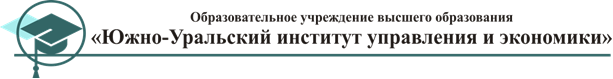 УТВЕРЖДАЮРектор ОУ ВО «Южно-Уральский институт управления и экономики»___________________ А.В.Молодчик«_____» _____________20___ г. РАБОЧАЯ ПРОГРАММА дисциплины (модуля)Иностранный язык (немецкий)Направление подготовки 38.03.10 «Жилищное  хозяйство и коммунальная инфраструктура»является единой для всех форм обученияКвалификация (степень) выпускникаБакалаврНаправленность образовательной программы (профиль)Челябинск2015Иностранный язык (немецкий): Рабочая программа учебной дисциплины /Л.В. Ещеркина.  – Челябинск: ОУ ВО «Южно-Уральский институт управления и экономики», 2015. – .Иностранный язык (немецкий): Рабочая программа учебной дисциплины по направлению 38.03.10 «Жилищное  хозяйство и коммунальная инфраструктура»является единой для всех форм обучения. Программа составлена в соответствии с требованиями ФГОС ВО с учетом рекомендаций и ОП ВО по направлению и профилю подготовки.Программа одобрена на заседании учебно-методического совета от 10.09.15, протокол № 2.Программа утверждена на заседании ученого совета от 24.09.1, протокол № 2.Автор: Л.В. ЕщеркинаРецензенты: © Издательство ОУ ВО «Южно-Уральский институт управления и экономики», 2015ОГЛАВЛЕНИЕI ВВедениеРабочая программа дисциплины (модуля) «Иностранный язык (немецкий)» предназначена для реализации Федерального государственного образовательного стандарта высшего образования (далее ФГОС ВО) по направлению (специальности) 38.03.10 «Жилищное  хозяйство и коммунальная инфраструктура» и является единой для всех форм и сроков обучения.1 Указание места дисциплины (модуля) в структуре образовательной программыУчебная дисциплина относится к базовой части Б1.Б.032  Перечень планируемых результатов обучения по дисциплине (модулю), соотнесенных с планируемыми результатами освоения образовательной программыТаблица 1− Перечень планируемых результатов обучения по дисциплине (модулю)II  ТЕМАТИЧЕСКОЕ ПЛАНИРОВАНИЕСРОК ОБУЧЕНИЯ: 4 годаФОРМА ОБУЧЕНИЯ: очная1 Объем дисциплины и виды учебной работыIII  СОДЕРЖАНИЕ дисциплины (МОДУЛЯ)3.1 Разделы дисциплины (модуля) и виды занятийСРОК ОБУЧЕНИЯ: 4 года ФОРМА ОБУЧЕНИЯ: очная3.2 Содержание дисциплины, структурированное по темамРаздел 1 Высшее образованиеТема 1.1. Знакомство. Содержание темы: Лексический материал: «Разрешите представиться».Грамматика: употребление определенного и неопределенного артикля; место отрицания в предложении.Тема 1.2. Моя учеба.Содержание темы: Лексический материал: «Приветствие»; «Беседа об учебе, лекции».Грамматика: повторение модальных глаголов, их побочные значения; повторение склонения прилагательных; склонение имен собственных.Тема 1.3. Высшее образование в Германии.Содержание темы: Лексический материал: «Поздравление»; «Бюджет студента». Грамматика: модальные конструкции; сложноподчиненное предложение.Тема 1.4. Студенческая жизнь в Германии.Содержание темы: Лексический материал: «Квартира, обстановка»; «Приемы пищи»; «Социальная политика ФРГ».Грамматика: повелительное наклонение; местоимение; склонение местоимений.Тема 1.5. Студенты – иностранцы в Германии.Содержание темы: Лексический материал: «Берлин – экономика, культура, обучение»; «Выражение одобрения»; «Диалог на улице»; «В студенческом общежитии». Грамматика: сложное предложение; сложносочиненное предложение; степени сравнения прилагательных  и наречий.Раздел 2 СтрановедениеТема 1.6. Берлин.Содержание темы: Лексический материал: «Путешествие», «В гостинице» Грамматика: склонение прилагательных; дробные числительные; местоименные наречия.Тема 1.7. Германия: география и история.Содержание темы: Лексический материал: «Географическое положение Германии» Грамматика: сложноподчиненное предложение, виды; инфинитив.Тема 1.8. ФРГ.Содержание темы:Лексический материал: «ФРГ – ярмарки, выставки». Грамматика: род имен существительных; инфинитивные группы и их перевод.Тема 1.9. Немецкая экономика.Содержание темы:Лексический материал. «Извинение» Грамматика: множественное число существительных.Тема 1.10. Восточная Германия.Содержание темы: Лексический материал:  «Пожелание, просьба»; «Предположение»; «Кино, театр, вечеринка»; «В магазине». Грамматика: сослагательное наклонение; различные случаи употребления конъюнктива; сравнительные предложения.Тема 1.11. Жизнь в XXI веке.Содержание темы: Лексический материал: «Жизнь в XXI веке»; «Разговор на улице с незнакомым человеком». Грамматика: конъюнктив в настоящее времени; косвенная речь.Раздел 3 ЭкономикаТема 1.12. Экономика.Содержание темы: Лексический материал: «Здоровая экономика»; «Экономическая теория». Грамматика: повторение вопросительных предложений; развернутый вопрос. Тема 1.13. Задачи экономики.Содержание темы: Лексический материал: «Сущность экономики»; «Задачи экономики».    Грамматика: словосложение.Тема 1.14. Потребности.Содержание темы: Лексический материал: «Потребности». Грамматика: модальные, сравнительные, инфинитивные конструкции; повторение.Тема 1.15 Товары.Содержание темы: Лексический материал: «Товары». Грамматика: перевод клишированных выражений.Тема 1.16. Экономическая наука.Содержание темы: Лексический материал: «Экономические науки»; «Экзамены». Грамматика: повторение времени глаголов в активном залоге.Тема 1.17. Рыночная экономика.Содержание темы: Лексический материал: «Рыночная экономика»; «Преимущества рыночной экономики»; «Недостатки рыночной экономики». Грамматика: повторение страдательного залога.Тема 1.18. Плановая экономика.Содержание темы: Лексический материал: «На экзамене»; «Плановая экономика, недостатки и преимущества». Грамматика: сложноподчиненное предложение.Тема 1.19. От плановой к рыночной экономике.Содержание темы: Лексический материал: «Сравнительный анализ плановой и рыночной экономики». Грамматика: повторение модальных конструкций. Тема 1.20. Ценообразование.Содержание темы: Лексический материал: «Виды рынка»; «Ценообразование». Грамматика: суффиксы существительных.Тема 1.21. Деньги.Содержание темы: Лексический материал: «Покупка в кредит»; «Платежи». Грамматика: суффиксы и полусуффиксы прилагательных.Тема 1.22. Мировая экономика.Содержание темы:Лексический материал: «Развитие мировой экономики». Грамматика: значение глагольных приставок.Тема 1.23. Социальная рыночная экономика.Содержание темы: Лексический материал: «Социальная экономика»; «Известные ученые–экономисты». Грамматика: значение глагольных приставок.Тема 1.24. Приватизация.Содержание темы: Лексический материал: «Понятие приватизации»; «Основные сокращения». Грамматика: повторение модальных глаголов.Тема 1.25. Путь в Европу.Содержание темы: Лексический материал: «Путь в Европу». Грамматика: распространенное определениеТема 1.26. Повторение.Содержание темы: Лексический материал: Повторение. Грамматика: Повторение.IV ПЕРЕЧЕНЬ УЧЕБНО-МЕТОДИЧЕСКОГО ОБЕСПЕЧЕНИЯ САМОСТОЯТЕЛЬНОЙ РАБОТЫ ОБУЧАЮЩИХСЯ ПО ДИСЦИПЛИНЕ (МОДУЛЮ)4.1 Задания для самостоятельной работы4.2 Самостоятельная практическая работаПрактическая работа 1Вариант №1.1.	Вставьте глагол, стоящий в скобках, в правильной форме (в Präsens
Aktiv). Переведите предложение на русский язык.l. Mein Mann und ich ... gute Freunde, (sein)2.	Diese Frau ... viele Kinder, (haben)3.Der Student... die Aufgabe im Lesesaal, (erfüllen)Mein Freund ... Deutsch sehr gut. (sprechen)Der Professor ... auf die Fragen nach Vorlesung, (antworten)II.	Составьте   предложение. Сказуемое поставьте в Präsens Aktiv.
Переведите предложение на русский язык.Dieser, Student, deutsche, Bücher, lesen, gern.Mein, Freund, deutsch, sehr, gut, sprechen. З.Еr, ins, gehen, oft, Konzert.4. Medizinapparate, erstklassige, unsere, produzieren, Firma.5.Nach, Tscheljabinsk, kommen, unsere, Kollegen, deutschen, im, März.III.	Переведите предложения.1. Ты часто навещаешь своих родителей?2.Наш директор едет завтра в Москву?З. Чья это фирма?4. Вы пойдете сегодня в кино?5.Какой иностранный язык ты изучаешь?IV.	Составьте предложение с модальными глаголами (в настоящем
времени).Переведите предложение на русский язык.Sie sprechen gut deutsch (können).Hans geht zur Universität (müssen).Mein Freund trinkt ein Glas Bier (wollen).Sie findet das geld nicht (können).Kommen sie heute abend zu uns? (können)V.	Переведите предложение с модальными глаголами на русский язык.
Обратите внимание на подлежащее man.1 .Man muß die Kontrollarbeit pünktlich schreiben. 2. Darf man dieses Buch mitnehmen? 3.Über diesen Film kann man viel sprechen.Man will heute ins Konzert gehen.Man soll an diesem Seminar teilnehmen.VI.	Перепишите из данных предложений те, действие которых происхо-
дило в прошедшем времени; переведите их на русский язык.Wir hörten die Vorlesungen bei Professor Iwanow.Wir wurden in diesem Studienjahr 8 Prüfungen ablegen.Sie schreiben ihre Kontrollarbeit ohne Wörterbuch.Er hat alle Texte schon vorbeireitet.Diese Betriebe gehören zu den Veteranen der Schwerindustrie.VII.	Из данных слева глаголов образуйте Partizip II и употребите их с
существительными, данными справа. Переведите сочетание существитель-
ных с определением, выраженным причастием, на русский язык.Образец: lösen - das Problem, das gelöste Problem - решенная проблема.1. verlassen - das Haus 2.erwähnen - das Resultatbearbeiten - das Feldunternehmen - die Fuhrtschreiben - das BuchVIII.	Перепишите и переведите на русский язык. Укажите, чем является
es в каждом из предложений.In diesem Museum gibt es viel Interessantes.Ich will es besuchen.Darf ich es tun?          4. Ja, es ist schonZeit           5.Es ist Sommer.Вариант №2.I. Вставьте глагол, стоящий в скобках, в правильной форме (в Präsens Aktiv). Переведите предложение на русский язык.1.	Sie ... eine nette Sekreterin.(haben)
2.Meine Frau ... sehr hübsch, (sein)3.Mein Freund ... die Übersetzung ohne Wörterbuch, (machen)4.Die Leiterin ... den Studenten neue Texte, (geben)5.Die Versammlung ... Vertag des Rektors mit Interesse, (beschprechen)II.	Составьте предложение. Сказуемое поставьте в Präsens Aktiv.
Переведите предложение на русский язык.Dem Präsidenten, der Firma, diese, Villa, gehören.Schöne, Rosen, meiner, Mutter, schenken, ich.Der Lehrer, ein Lehrbuch, mir, geben.Sein, Familienfoto, zeigen, die Freundin, er. Ich, dieses Buch, nicht, kaufen.III.	 Переведите предложения.1.Ты учишься на заочномотделении?  2.Когда ты принесешь мне эту книгу?  3.Где живут студенты этой группы? 4.Иванов хороший студент?              5. Почему ты часто опаздываешь?IV.	Составьте предложение с модальными глаголами (в настоящем
времени). Переведите предложение на русский язык.Diese Studenten fahren nach Moskau, (wollen)Ich spreche spanisch nicht, (können)3.Kollege Heller fragt nach dem Produktionsplan, (sollen) 4. Ihr geht mit uns in den Klub, (müssen) 5.Hans löst die Aufgabe nicht, (können)V. Переведите предложение с модальными глаголами на русский язык. Обратите внимание на подлежащее man.Man arbeitet hier nicht.In diesem Raum darf man nicht bleiben.In allen Ländern der Welt kämpft man gegen den Krieg.Man muss für den Frieden käpfen.Im Forschungsinstitut arbeitete man an dem Problem des Umweltschutzes.VI.	Перепишите из данных предложений те, действие которых происхо-
дило в прошедшем времени; переведите их на русский язык.Wir erwarten von neue Maschine eine hohe Leistung.Wir hörten die Vorlesungen bei Professor Iwanow.Sie wollten nach Ungarn nicht fahren.Hans wartete schon eine Stunde auf dich.Dein Vater war lange krank.VII.	Из данных слева глаголов образуйте Partizip II и употребите их с
существительными, данными справа. Переведите сочетание существитель-
ных с определением, выраженным причастием, на русский язык.Образец: lösen — das Problem, das gelöste Problem - решенная проблема.erhalten - die Angabenbegründen - die Stellung 3.nennen - die Hochschule 4. spalten - der Kern 5.ausfulhren - die ArbeitVIII.	Перепишите и переведите на русский язык. Укажите, чем является
es в каждом из предложений.l. Es ist Abend.  2. Es 2.Es wird dunkel.3.1m meiner Bibliothek gibt es ein neues Buch.Ist es interessant?Ja, es ist interessant.Вариант №3.I. Вставьте глагол, стоящий в скобках, в правильной форме (в Präsens Aktiv). Переведите предложение на русский язык.Unser Lehrer ... Herr Fix. (sein)Wir ... Unterricht, (haben) 3.Ihr...Kaffee, (trinken)4. Sie ... zusammen in der Kaufhalle, (fahren) 5.Eine Freundliche Verkäuferin ... ihn. (bedienen)II.	Составьте предложение. Сказуемое поставьте в Präsens Aktiv.
Переведите предложение на русский язык.Im Unterricht, ihr, was, machen?Englisch, wir, zuerst, haben. Eine Übersetzung, schrieben, wir.Leicht, nicht, sein, die Aufgaben.Korrigieren, der Lehrer, die Fehler.III.	Переведите предложения.1. Знаешь ли ты господина Фишера?2.Студенты переводят немецкие тексты без словаря.З.Я учусь на первом курсе.4.Иностранная делегация приезжает в Москву.5.Он получил визу в Германию.IV.	Составьте предложение с модальными глаголами (в настоя-
щем времени).Переведите предложение на русский язык.Hans hilft mir meine Hausaufgabe machen, (sollen)Seine Kollegen sprechen über das Fussballspiel am Sonnabend, (wollen) Die Freundin holt sich Tasse Kaffee, (können)4. Ewa übersetzt einen Artikel (müssen)5.Nach dem Unterricht essen die Schüler zu Mittag, (sollen)V.	Переведите предложение с модальными глаголами на русский язык.
Обратите внимание на подлежащее man.l. Man fährt schon abends ab.2. Bei diesem Versuch beobachtet man eine neue Erscheinung.З. Маn kann sie noch lange beobachten.Die Lehrbücher bekommt man in der Bibliothek der UniversitätMan darf sie auch nach Hause nehmen.VI.	Перепишите из данных предложений те, действие которых проис-
ходило в прошедшем времени; переведите их на русский язык.Martina ist Hostess beim Reisebüro in Berlin.Ein Teil der Gruppe ist am Nachmittag nach Potsdam gefahren.Martina antwortete geduldig auf jede Frage.Martina liebt ihren Beruf, er macht ihr viel Spaß.Einige Touristen sind in Berlin geblieben.VII.	Из данных слева глаголов образуйте Partizip II и употребите их с
существительными, данными справа. Переведите сочетание существитель-
ных с определением, выраженным причастием, на русский язык.Образец: lösen — das Problem, das gelöste Problem - решенная проблема.lernen - die Grammatikbilden - die Beispielemachen - der Fehlererklären - die Aussprachediktieren - die SätzeVIII.	Перепишите и переведите на русский язык. Укажите, чем является
es в каждом из предложений.Es regent.Es bleibt kalt.Wie geht es Ihnen?Es wird gebaut.Es geht um die Steigerung der Produktion.Вариант №4.I. Вставьте глагол, стоящий в скобках, в правильной форме (в Präsens Aktiv). Переведите предложение на русский язык.Herr Müller ... die Zeit, (haben)Bald ... meine Freunde nach Deutschland, (fahren)Wann ... du das Visum nach Deutschland? (bekommen)Wir ... diese Dame, (kennen)Ich ... Steuerinspektor, (sein)П. Составьте предложение. Сказуемое поставьте в Präsens Aktiv. Переведите предложение на русский язык.Um, sieben, Uhr, sein, bei, Herrn, Müller, du?Die Studenten, auf, ihren, Lektor, warten. Mit, meiner, Freundin, zum, Disko, gehen, ich.Einen Rosenstrauß, der Mutter, schenken, wir.Arbeiten, lange, Zeit, in Göttingen, ich.III. Переведите предложения.1.Друзья сидят вместе и пьют кофе.2.Девочка скоро пойдет домой.3.Мы обсуждали сегодня важные проблемы.          4.Вчера мой дядя приходил в гости.          5.Он поедет летом в Италию.IV.	Составьте предложение с модальными глаголами (в настоящем вре-
мени).Переведите предложение на русский язык.Ich lege das Geld auf dem Tisch, (sollen)Wohin gehen Sie Zusammen? (wollen)Wir hängen den Plakat an die Wand, (müssen)Er spricht zum ersten Mal mit dieser Frau, (wollen)Wer erfüllt diese Aufgabe? (können)V.	Переведите предложение с модальными глаголами на русский язык.
Обратите внимание на подлежащее man.Man kann die Firma besuchen.Man muß ein Fax schicken. Man mußte einen Brief schreiben.Man Konnte die Wagen exportieren.Man darf das Werk besuchen.VI.	Перепишите из данных предложений те, действие которых происхо-
дило в прошедшем времени; переведите их на русский язык.Haben die Eltern ihrem Sohn ein Paket geschickt?Der Vater repariert seine Uhr.3.Fritz schenkte mir einen Blumenstrauß.Im Autosalon kauft der Mann einen neuen Automotor.Im Cafe trinken wir Tee.VII.	Из данных слева глаголов образуйте Partizip II и употребите их с
существительными, данными справа. Переведите сочетание существитель-
ных с определением, выраженным причастием, на русский язык.Образец: lösen — das Problem, das gelöste Problem - решенная проблема.lesen - das Dokumentmachen - die Arbeitausfüllen - das Formularerhalten - der Faxschreiben - der BriefVIII. Перепишите и переведите на русский язык. Укажите, чем является es в каждом из предложений.Es ist Winter.Ist es Kalt?Du liegst ein Buch. Ich nehme es und lese.Es schneit.Es gibt vier Parks.Вариант №5.I.	Вставьте глагол, стоящий в скобках, в правильной форме (в Präsens
Aktiv). Переведите предложение на русский язык.l. Herr Müller ... ein freundlicher Lehrer, (sein)Rostock ... im Norden' der BRD. (liegen)Du ... nach Jena, (fahren)Das Auto ... nicht sehr teuer, (sein)Wir ... aus Dresden, (kommen)II.	Составьте предложение. Сказуемое поставьте в Präsens Aktiv.
Переведите предложение на русский язык. Heute, eine Sendung, die Menschen, hören. Die Elefanten, so, gut, unseren Kindern, gefallen.  Кannen, einen Brief, ohne, Wörterbuch, er, übersetzen.  Die Messe, unsere Freunde, in, Leipzig, besuchen. Nach, Berlin, viele Gäste, kommen.III.	Переведите предложения.Ты пойдешь в лес гулять?Я хочу посетить картинную галерею. 3.Нужно много заучивать наизусть.4. Вы хорошо собираете грибы?5.Они не послали телеграмму в Дрезден.IV.	Составьте предложение с модальными глаголами (в настоя-
щем времени).Переведите предложение на русский язык.Er besucht die erweitere Oberschule, (sollen)Mein Freund treibt Sport in einem Sportklub, (wollen) Die Studenten besuchen einen Interessen zirkeln. (können)Das Mädchen lehrt an der Musikschule ein Instrument, (müssen)Sein Bruder studiert an einer Hockschule oder Universität, (sollen)V.	Переведите предложение с модальными глаголами на русский язык.
Обратите внимание на подлежащее man.Man muß das Diktat schreiben.Kann man die Fahrkarte kaufen?Sie sollen zum Arzt gehen.In der Galerie kann man Bilder ansehen. 5.Man soll ins Kulturhaus gehen.VI.	Перепишите из данных предложений те, действие которых происхо-
дило в прошедшем времени, переведите их на русский язык.Das Museum öffnete um zehn Uhr.Ich beantworte deinen Brief am gleichen Tag.Peter hatte keine Zeit ins Kino gehen.Ich will fleißig Deutsch lernen.5.Mein Onkel besuchte mir im vorigem Jahr.VII.	Из данных слева глаголов образуйте Partizip П и употребите их с
существительными, данными справа. Переведите сочетание существитель-
ных с определением, выраженным причастием, на русский язык.Образец: lösen ~ das Problem, das glöste Problem - решенная проблема.zeigen - der Filmleiten - der Chorsammeln - die Bücherbenutzen - die Maschine 5.nähen-die BluseVIII.	Перепишите и переведите на русский язык. Укажите, чем является
es в каждом из предложений.Es ist warm.Ich sitze am Fenster. Es ist offen. Da fährt ein Auto. Sehen Sie es? Ja, ich sehe es gut.In diesem Museum gibt es viel Interessant.Практическая работа 2                                            Вариант №1.I. Вставьте глагол, стоящий в скобках, в правильной форме (в Präsens Aktiv). Переведите предложение на русский язык.1. Ich … jetzt Tischtennis, (spielen)2. Maine Schwester … Studentin, (sein)3.Heute ... er zum Arzt, (gehen)4.Die Kinder ... die Bücher mit Interesse, (lesen)5. Das Kind ... zu Bett früh.(gehen)II.	Составьте предложение. Сказуемое поставьте в Präsens Aktiv.
Переведите предложение на русский язык.Karin, nach Straßburg, fahren, im, Sommer.Liegen, an, der, Ostsee, Stadt, diese.Sie, einem Institut, in, arbeiten.Auf, der, See, bekommen, Karin, den Ferienplatz, dort, von.Zettel, stehen, auf, einem, die Adresse, des Ferienheimes.III.	Переведите предложения.Ты слышал прогноз погоды?Палатка полностью сырая. 3.Поторопись-ка, пожалуйста!Этим летом мы отдыхали на Черном море.Все студенты были очень довольны.IV.	Составьте предложение с модальными глаголами (в настоящем вре-
мени).Переведите предложение на русский язык.Wir warten eine halbe Stunde an der Straße nach Erfurt, (sollen)Dann kommt Erfurt, (müssen)Unsere Freunde gehen heute abend ins Kino, (wollen)Ich beeile mich, (müssen)Meine Eltern schenken mir ein Buch, (konnen)V.	Переведите предложение с модальными глаголами на русский язык.
Обратите внимание на подлежащее man.Man muß lange beim Zahnarzt warten.Man darf zum Direktor.З.Каnn man von Dresden mit dem Bus nach Bad Schandau fahren?Man kann neue Möbel kaufen.Man darf hier nicht rauchen!VI.	Перепишите из данных предложений те, действие которых происхо-
дило в прошедшем времени; переведите их на русский язык1. Müllers haben sich neue Möbel gekaufen.Hast du dich gut erholt?Der Bus fährt durch die Straße.Unsere Mannschaft spielt gegen England.Er halte einen Schal um den Hals.VII.	Из данных слева глаголов образуйте Partizip II и употребите их с
существительными, данными справа. Переведите сочетание существитель-
ных с определением, выраженным причастием, на русский язык.Образец: lösen - das Problem, das gelöste Problem - решенная проблема.decken — der Tischpacken — der KofferBesprechen - die Frageschicken — das Telegrammstellen - die FrageVIII.	Перепишите и переведите на русский язык. Укажите, чем является
es в каждом из предложений.Es klingelt.Es tut mir leid. 3.   Es ist schön.Worum geht es denn?Unsere Zug Fährt 17-30 Uhr. Jetzt ist es schon 17-15 Uhr.Вариант №2.I. Вставьте глагол, стоящий в скобках, в правильной форме (в Präsens Aktiv).Переведите предложение на русский язык.Ich ... rechtzeitig zur Versammlung, (kommen)Peter ...Student, (sein)An Evas Auto ... etwas nicht in Ordnung, (sein)Ich ... ein Taxi, (nehmen)Er... ein Buch, (lesen)П. Составьте предложение. Сказуемое поставьте в Präsens Aktiv. Переведите предложение на русский язык.Sein, in Ordnung, nicht, die, Waschmaschine.Die, Schuhbürste, nicht, finden, ich.Verlieren, die Autoschlüssel, mein, Freund.Pünktlich, zu Hause, wir, sein, wollen.Gut, die, deutsche, Grammatik, kennen, sie, gut.III.	Переведите предложения.Можно здесь позвонить в Росток?Где вы заказываете билеты в театр?Я уже долго жду такси.Курить запрещено!Коллега Мюллер пьет кофе с удовольствием.IV.	Составьте предложение с модальными глаголами (в настоящем вре-
мени).Переведите предложение на русский язык.Wir geben hier die Garderobe ab! (müssen)Ich bestelle einen Urlaubsplatz für den Winter, (sollen)Die Touristen bezahlen für eine Flugreise nach Moskau, (müssen)Wo treffen sich die Schüler? (sollen)Raucht man auf dem Zeltplatz? (dürfen)V.	Переведите предложение с модальными глаголами на русский язык.
Обратите внимание на подлежащее man. 1.Man kann hier nach Rostok Telefoniren?Man kann hier Theaterkarten bestellen. Маn muß hier die Garderobe ablegen.4. Man muß hier lange auf ein Taxi warten.5. Man darf mit dem Fahrrad durch das Stadtzentrum fahren.VI.	Перепишите из данных предложений те, действие которых происхо-
дило в прошедшем времени; переведите их на русский язык.Inge hat die Prüfung nicht bestanden.Die Kollegen reparieren die Maschine.3.Professor Müller hat die Arbeit nicht gelesen.Die Schwester maß die Temperatur.Wir sahen die Oper nicht an.VII.	Из данных слева глаголов образуйте Partizip II и употребите их с
существительными, данными справа. Переведите сочетание существитель-
ных с определением, выраженным причастием, на русский язык.Образец: lösen - das Problem, das gelöste Problem - решенная проблема.          1.klingeln - das Lied  2.messen - die Temperatur  3.verbinden - die Erzählung  4.wachsen - das Kind          5. liegen - der Kugelschreiber.VIII. Перепишите и переведите на русский язык. Укажите, чем является es в каждом из предложений.Dort gibt es Bauten.Es schneit oft. Es wird viel gebaut.  Es wird hell.Es ist am besten, wen Sie selbst einmal nach Dresden kommen.Вариант №3.I. Вставьте глагол, стоящий в скобках, в правильной форме (в Präsens Aktiv). Переведите предложение на русский язык.Barbara ... aus dem Fenster, (sehen)Eine Reisegruppe ... ihren Wagen und ihr Gepäck, (suchen)Meine Mutter... sehr jung, (sein)Sie ... ein Taxi, (nehmen)Meine Onkel... Kinder, (haben)П. Составьте предложение. Сказуемое поставьте в Präsens Aktiv. Переведите предложение на русский язык.An der Ostsee, Rostock, liegen.Lehrer, sein, an, einer, Schule, Herr Müller.Fahren, das Schiff, auf dem See.In, einem Warenhaus, Frau Schultz, arbeiten.Urlaub, haben, er im Juli.III.	Переведите предложения.1.Мы хотели бы здесь поставить палатки.Где мы встретимся?Погода хорошая, а вода в море теплая.Господин Мюллер - руководитель нашей фирмы. Как пошел ваш полет фрау Тесмер?IV.	Составьте предложение с модальными глаголами (в настоящем вре-
мени). Переведите предложение на русский язык.           1.Wir arbeiten über den Produktionsplan. (sollen)           2.Hans arbeitet mit den Wörterbüchern, (müssen)           3. Ihr unterstützt die Schüler bei der Gartenarbeit, (sollen)   4.Rolf fahrt mit dem Zug. (wollen)   5.Ich helfe euch bei der Arbeit (können)V.	Переведите предложение с модальными глаголами на русский язык
Обратите внимание на подлежащее man.Man muß die Aussprache über.Man soll den Schülern helfen.        3. Man kann über die Fahrt nach Weimar sprechen.        4. Man will Hans unterstützen.        5. Man darf hier nicht rauchen!VI.	Перепишите из данных предложений те, действие которых происхо-
дило в прошедшем времени; переведите их на русский язык.Herr Weiler hat Physik studiert.Irma und Birgit besuchen noch die Schule.Karin hilft Peter bei den Hausaufgaben.Unsere Gelzte fahren mit dem Zug.Er hatte keine Zeit.VII.	Из данных слева глаголов образуйте Partizip II и употребите их с
существительными, данными справа. Переведите сочетание существитель-
ных с определением, выраженным причастием, на русский язык.Образец: lösen - das Problem, das gelöste Problem - решенная проблема.übersetzen - der Romanbearbeiten - das Feldlesen - das Buchschreiben - der Briefbekommen - die NoteVIII.	Перепишите и переведите на русский язык. Укажите, чем являет"
es в каждом из предложений.Es ist schwer, Deutsch zu lernen.Es wird dunkel.Es gibt viele Betriebsakademien.Ich sehe ein Buch. Ich nehme es.Gibt es noch Karten für das Konzert?Вариант №4.I. Вставьте глагол, стоящий в скобках, в правильной форме (в Präsens Aktiv). Переведите предложение на русский язык.Wir ... heute das Haus des Lehrers, (besuchen)Erik ... in der Buchhandlung englische Kriminalromane, (bekommen)Meine Schwester ... heute zum Ehrenmal, (gehen)Meine Mutter... zwei Schwestern. (haben)Die Studenten ... gute Freunde, (sein)II.	Составьте предложение. Сказуемое поставьте в Präsens Aktiv.
Переведите предложение на русский язык.An, diesem, abend, die, Kinder, kleinen, die Tante, betreuen.Bringen, der Sohn, die Getränke.Das, Essen, Frau, Miller, machen.Musik, machen, mit Schallplatten, ihre, Tochter.Ein, Taxi, am, spalten, abend, Herr, Müller, bestellen.III.	Переведите предложения.Госпожа Шнайдер хорошая мать!Ты можешь спокойно ехать в Берлин Всем нравиться медсестра Карин.Вечером наша семья смотрит телевизор.Когда вы уезжаете в Москву?IV.	Составьте предложение с модальными глаголами (в настоящем вре-
мени).Переведите предложение на русский язык.Ich arbeite das letzte mal an einer Bohrmaschine, (sollen) Meine Freundin prüft die Werkstücke, (müssen) Ich interessiere mich für Technik, (wollen)Wir beschäftigen uns jetzt mit Maschinenkunde, (messen)Dieser Betrieb exportiert Maschine nach, Österreich, (können)V.	Переведите предложение с модальными глаголами на русский язык.
Обратите внимание на подлежащее man.Man muß zur Disco gehen.Kann man mit diesem Auto Fahren?З.Man darf diese Kontrollarbeit pünktlich erfüllen.Man will während der Ferien nach Spanien fahrenMan muß immer ernst sein!        VI.Перепишите из данных предложений те, действие которых происхо-
дило в прошедшем времени; переведите их на русский язык.Gestern waren einige Gäste im Kindergarten eines Betriebes.Die Kinder begrüßten sie herzlich.Die Kinder zeigen den Gästen kleine Bilder.Alle sind zufrieden.Die Kinder lernen und spielen im Kindergarten.VII.	Из данных слева глаголов образуйте Partizip II и употребите их с
существительными, данными справа. Переведите сочетание существитель-
ных с определением, выраженным причастием, на русский язык.Образец: lösen — das Problem, das gelöste Problem - решенная проблема.backen - der Kuchenschaffen - die Firmafliegen - der Vogel4.liegen — das Buch 5.tun - die ArbeitVIII.	Перепишите и переведите на русский язык. Укажите, чем является
es в каждом из предложений.Es ist Winter.Ist es kalt?Ja, es ist sehr kalt.Es schneit.Da liegt ein Buch. Ich nehme es und lese.Вариант №5.I. Вставьте глагол, стоящий в скобках, в правильной форме (в Präsens Aktiv). Переведите предложение на русский язык.Meine Kollegen ... im Büro, (sein)Bald ... meine Freunde nach Deutschland. (fahren)Ich ... leider kein Konto in der Bank, (bekommen)Wann ... du das Visum nach Polen?Wir ... diese Dame, (kennen)П. Составьте предложение. Сказуемое поставьте в Präsens Aktiv. Переведите предложение на русский язык.Er, ins, gehen, oft, Konzert.Dieser, Student, deutsche, Bücher, lesen. gern.  3.Bier, ein Glas, trinken, mein, Freund.  4.Finden, nicht, sie, das, Geld.  5.Platte, nehmen, Sie, bitte!III.	Переведите предложения.Я часто навещаю своих родителей.Она покупает эти красивые цветы в цветочном магазине.Что скажешь ты дома?Господин Мюллер здесь директор.Пейте, пожалуйста, сок и чай!IV.	Составьте предложение с модальными глаголами (в настоящем вре-
мени). Переведите предложение на русский язык.Sie sprechen gut deutsch, (können)2.Mein Freund trinkt ein Glas Bier, (wollen) 3.Hans geht zur Universität, (müssen)Bist du um sieben Uhr bei Herrn Müller? (können)Gehst du heute abend zum Tanzen? (wollen)        V.	Переведите предложение с модальными глаголами на русский язык.
Обратите внимание на подлежащее man.Darf man dieses Buch mitnehmen?Über diesen Film kann man viel sprechen.Man will heute ins Konzert gehen,Man soll an diesem Seminar teilnehmen.Man muß die Kontrollarbeit pünktlich schreiben.         VI.	Перепишите из данных предложений те, действие которых происходило в прошедшем времени; переведите их на русский язык.Am Montag kommt mein Freund 13 Uhr in Leipzig an.Ich holte ihn vom Bahnhof ab.Mein Freund kam pünktlich an.Er hat einen großen Koffer.         5.Wir geben ihn auf dem Bahnhof ab.VII.	Из данных слева глаголов образуйте Partizip II и употребите их с
существительными, данными справа. Переведите сочетание существитель-
ных с определением, выраженным причастием, на русский язык.Образец: lösen — das Problem, das gelöste Problem - решенная проблема.1. austeilen - der Versuch  2. bauern- das Haus   3.unterbrechen - die Reise  4.begründen - das Gesetz  5.vergessen - das DorfVIII. Перепишите и переведите на русский язык. Укажите, чем является es в каждом из предложений.Es ist Sommer.Es ist warm.Ich sitze am Fenster. Es ist offen.Da fahrt ein Auto. Sehen Sie es?Ja, ich sehe es gut.4.3  КОНТРОЛЬНЫЕ РАБОТЫ КОНТРОЛЬНАЯ РАБОТА 1     I. Письменно переведите текст на русский язык. Составьте словарь по прочитанному.Das Wirtschaftssystem der Bundesrepublik Deutschland     Die Bundesrepublik  Deutschland (die BRD)  gehört zu den großen Industrieländern, sie steht in der Welt an der dritten Stelle. Im Welthandel nimmt sie sogar den zweiten Platz ein. Das Wirtschaftssystem  im Land hat sich seit dem zweiten Weltkrieg zu einer sozialen markwirtschaftlichen Ordnung mit globaler Steuerung des Wirtschaftsablaufs entwickelt. Es verbindet die freie Initiative des einzelnen mit den Grundsätzen  der sozialen Gerechtigkeit, Sicherheit und  des sozialen Fortschritts. Unter dem Stichwort  „So wenig Staat wie möglich, so viel Staat wie nötig“  hat der Staat in erster Linie eine Ordnungsaufgabe.    In der Bundesrepublik existiert keine zentrale Planungsbehörde, die den Unternehmern verbindlich vorschreibt, was und wie viel sie zu produzieren haben.  Vielmehr bestimmen die jeweiligen privaten Marktparteien über Quantität und Qualität der Güter und Dienstleistungen. Das Wirtschaftssystem ist deshalb als Marktwirtschaft zu bezeichnen. Dabei ist die Bundesrepublik ein demokratischer und sozialer Staat – so steht es im Grundgesetz. Deshalb ist der Staat verpflichtet, jeden Bürger vor sozialer Unsicherheit zu schützen.  Der Staat garantiert seinen  Bürgern verschiedene Sozialleistungen. Das sind verschiedene Arten von Versicherungen, Renten, Kindergeld und Sozialhilfen.     Die Voraussetzung für das Funktionieren des Marktmechanismus ist der Wettbewerb. Ohne Konkurrenz kann es keine Markwirtschaft geben. Die Triebkraft des Marktes ist das Streben nach Gewinn. Deshalb muss er überall dort versagen, wo keine Gewinne erzielt werden sollen oder können. Aus diesem Grund waren einige Bereiche der deutschen Wirtschaft  nie ganz dem marktwirtschaftlichen System unterworfen, z.B. die Landwirtschaft, Teile des Deutsche Bundespost gehören auch noch zum Besitz  der öffentlichen Hand.     Das deutsche Bankwesen zählt zu den größten der Welt. Internationale Großbanken aus Deutschland sind die Deutsche Bank und die Commerzbank.Ungewöhnlich am deutschen Bankwesen ist der im internationalen Vergleich sehr niedrige Marktanteil der Privatbanken im Verhältnis zu den Öffentlich-Rechtlichen und genossenschaftlichen Kreditinstituten. Dies ist maßgeblich für die ungewöhnlichen Strukturen des deutschen Bankwesens verantwortlich.    Die Deutsche Bundesbank, die von der Regierung unabhängig ist, ist für die Geldpolitik zuständig. Der Finanzplanungsrat hat die Aufgabe, die Finanzplanung von Bund, Ländern und Gemeinden zu koordinieren.    Die wichtigsten  Industriezweige der BRD sind Steinkohlenbergbau, Metallurgie, Maschinenbau, Straßenfahrzeugbau (Automobilindustrie), Schiffbau, Luft- und Raumfahrtindustrie, feinmechanische, chemische, elektrotechnische, optische Industrie, Verbrausgüterindustrie, Nahrungs- und Genußmittelindustrie.        Die Bundesrepublik verfügt auch über eine leistungsfähige Landwirtschaft. Die wichtigsten Anbauprodukte sin Brot- und Futtergetreide, Kartoffeln, Zuckerrüben, Gemüse, Obst, Wein. Es gibt auch Hühnerfarmen, Schweine- und Rindermästereien. II. Выполните следующие задания:1. Вставьте глагол, стоящий в скобках, в правильной форме (в Präsens Aktiv). Переведите предложение на русский язык.Barbara ... aus dem Fenster, (sehen)Eine Reisegruppe ... ihren Wagen und ihr Gepäck, (suchen)Meine Mutter... sehr jung, (sein)Sie ... ein Taxi, (nehmen)Meine Onkel... Kinder, (haben)2. Составьте предложение. Сказуемое поставьте в Präsens Aktiv. Переведите предложение на русский язык.An der Ostsee, Rostock, liegen.Lehrer, sein, an, einer, Schule, Herr Müller.Fahren, das Schiff, auf dem See.In, einem Warenhaus, Frau Schultz, arbeiten.Urlaub, haben, er im Juli.3.	Переведите предложения.1.Мы хотели бы здесь поставить палатки.Где мы встретимся?Погода хорошая, а вода в море теплая.Господин Мюллер - руководитель нашей фирмы. Как пошел ваш полет, фрау Тесмер?4.	Составьте предложение с модальными глаголами (в настоящем времени). Переведите предложение на русский язык.           1.Wir arbeiten über den Produktionsplan. (sollen)           2.Hans arbeitet mit den Wörterbüchern, (müssen)           3. Ihr unterstützt die Schüler bei der Gartenarbeit, (sollen)   4.Rolf fahrt mit dem Zug. (wollen)   5.Ich helfe euch bei der Arbeit (können)КОНТРОЛЬНАЯ РАБОТА 2     I. Письменно переведите текст на русский язык. Составьте словарь по прочитанному.Politisches System der Bundesrepublik DeutschlandNach Artikel 20 des Grundgesetzes ist die Bundesrepublik ein demokratischer, sozialer Bundesstaat. Bei diesem föderalen Rechtsstaat handelt es sich um eine parlamentarische Demokratie. Es gibt 16 Länder, von denen fünf wiederum in insgesamt 22 Regierungsbezirke untergliedert sind. Die Verfassung der Bundesrepublik Deutschland ist das Grundgesetz für die Bundesrepublik Deutschland. Staatsoberhaupt ist der Bundespräsident mit vor allem repräsentativen Aufgaben. Der Regierungschef Deutschlands ist der Bundeskanzler. Der Bundeskanzler wird auf Vorschlag des Bundespräsidenten vom Bundestag mit der Mehrheit seiner Mitglieder gewählt, seine Amtszeit endet mit der Wahlperiode des Bundestages. Die Bundesminister werden auf Vorschlag des Bundeskanzlers ernannt, sie und der Bundeskanzler bilden die Bundesregierung. Der Bundeskanzler besitzt die Richtlinienkompetenz für die Politik der Bundesregierung.Als Bundesstaat ist Deutschland föderativ organisiert, das heißt, dass zwei Ebenen im politischen System existieren: die Bundesebene, die den Gesamtstaat Deutschland nach außen vertritt, und die Länderebene, die in jedem Bundesland einzeln existiert. Jede Ebene besitzt eigene Staatsorgane der Exekutive (ausführende Gewalt), Legislative (gesetzgebende Gewalt) und Judikative (rechtsprechende Gewalt). Gesetzgebungsorgane des Bundes sind der Bundestag und der Bundesrat. Bundesgesetze werden vom Bundestag mit einfacher Mehrheit beschlossen. Eine Änderung des Grundgesetzes ist nur mit der Mehrheit von zwei Dritteln der Mitglieder des Bundestages und des Bundesrates möglich.Der Deutsche Bundestag ist das Parlament der Bundesrepublik Deutschland mit Sitz im Reichstagsgebäude in Berlin. Er wird im politischen System als einziges Verfassungsorgan des Bundes direkt vom Staatsvolk (Staatsbürger) gewählt.Eine Legislaturperiode des Bundestags dauert grundsätzlich vier Jahre. Die Mitglieder des Deutschen Bundestages (MdB) können sich zu Fraktionen oder Gruppen zusammenschließen.  Der Bundesrat ist ein Verfassungsorgan der Bundesrepublik Deutschland, durch das die Länder bei der Gesetzgebung und Verwaltung des Bundes sowie in Angelegenheiten der Europäischen Union mitwirken. Jedes Land ist durch Mitglieder seiner Landesregierung im Bundesrat vertreten. Auf diese Weise werden die Interessen der Länder bei der politischen Willensbildung des Gesamtstaates berücksichtigt.II. Выполните следующие задания:1.	Переведите предложение с модальными глаголами на русский язык. Обратите внимание на подлежащее man.Man muß die Aussprache üben.Man soll den Schülern helfen.        3. Man kann über die Fahrt nach Weimar sprechen.        4. Man will Hans unterstützen.        5. Man darf hier nicht rauchen!2.	Перепишите из данных предложений те, действие которых происходило в прошедшем времени, переведите их на русский язык.Herr Weiler hat Physik studiert.Irma und Birgit besuchen noch die Schule.Karin hilft Peter bei den Hausaufgaben.Unsere Gäste fahren mit dem Zug.Er hatte keine Zeit.3.	Из данных слева глаголов образуйте Partizip II и употребите их с
существительными, данными справа. Переведите сочетание существительных с определением, выраженным причастием, на русский язык.Образец: lösen - das Problem, das gelöste Problem - решенная проблема.übersetzen - der Romanbearbeiten - das Feldlesen - das Buchschreiben - der Briefbekommen - die Note4. Перепишите и переведите на русский язык. Укажите, чем является es  в каждом из предложений.Es ist schwer, Deutsch zu lernen.Es wird dunkel.Es gibt hier viel Möbel.Ich sehe ein Buch. Ich nehme es.Gibt es noch Karten für das Konzert?V Перечень основной и дополнительной учебной литературы, необходимой для освоения дисциплины (модуля)Основная литератураАверина, А. В. Немецкий язык: учебное пособие по практике устной речи [Электронный ресурс] / А. В. Аверина, И. А. Шипова. - М.: "Прометей", 2011. - 144 с. - 978-5-4263-0014-9. Режим доступа: http://www.biblioclub.ru/index.php?page=book&id=107845 (дата обращения 06.12.2013).Басова Н.В. Немецкий язык для экономистов : учеб. пособие для студ. вузов / Н. В. Басова, Т. Ф. Гайвоненко. - 12-е изд., перераб. и доп. - М. : Кнорус, 2013. - 379 с. - (Бакалавриат)Васильева М.М. Немецкий язык для студентов-экономистов : учебник для студ. вузов / М. М. Васильева, Н. М. Мирзабекова, Е. М. Сидельникова. - 4-е изд. - М. : ИНФРА-М, 2013. - 348 с. - (Высшая школа) (Бакалавриат).                                           Дополнительная литератураБольшой немецко-русский экономический словарь : ок. 50 000 терминов / Ред. Ю. И. Куколев. - М. : Руссо, 2002. - 917 с.Ещеркина Л.В. Немецкий язык. Практикум : учеб. пособие / Л. В. Ещеркина ; Южно-Уральский институт управления и экономики. - Челябинск : Южно-Уральский институт управления и экономики, 2014. - 100 с.Катаева А.Г. Немецкий язык для гуманитарных вузов : учебник для бакалавров / А. Г. Катаева, С. Д. Катаев, В. А. Гандельман. - 3-е изд. - М. : Юрайт, 2013. - 318 с. + 1 эл. опт. диск. - (Бакалавр. Базовый курс).VI  ПЕРЕЧЕНЬ РЕСУРСОВ ИНФОРМАЦИОННО-ТЕЛЕКОММУНИКАЦИОННОЙ СЕТИ «ИНТЕРНЕТ», НЕОБХОДИМЫХ ДЛЯ ОСВОЕНИЯ ДИСЦИПЛИНЫ (МОДУЛЯ)Российская государственная библиотека (http://rsl.ru)Научная электронная библиотека (http://elibrary.ru)Единое окно доступа к образовательным ресурсам (http://window.edu.ru)Электронная библиотечная система (http://biblioclub.ru/)VII ПЕРЕЧЕНЬ ИНФОРМАЦИОННЫХ ТЕХНОЛОГИЙ, ИСПОЛЬЗУЕМЫХ ПРИ ОСУЩЕСТВЛЕНИИ ОБРАЗОВАТЕЛЬНОГО ПРОЦЕССА ПО ДИСЦИПЛИНЕ (МОДУЛЮ), ВКЛЮЧАЯ ПЕРЕЧЕНЬ ПРОГРАММНОГО ОБЕСПЕЧЕНИЯ И ИНФОРМАЦИОННЫХ СПРАВОЧНЫХ СИСТЕМ- использование слайд-презентаций, - презентации эссе и рефератов обучающихся с использованием слайдов;- использование информационных (справочных) систем:Консультант плюс - Consultant.ruГарант -  garant.ruVIII  ОПИСАНИЕ МАТЕРИАЛЬНО-ТЕХНИЧЕСКОЙ БАЗЫ ДИСЦИПЛИНЫ (МОДУЛЯ), НЕОБХОДИМЫХ ДЛЯ ОСВОЕНИЯ ДИСЦИПЛИНЫ (МОДУЛЯ)Компьютерные обучающие программы.Консультационные компьютерные программы.Информационное обеспечение InternetМатериалы для изучения немецкого языка http://www.grammade.ruОбучение немецкому языку на разных уровнях http://german.about.com  Портал для изучения немецкого языка www.De-online.ruIХ  МЕТОДИЧЕСКИЕ УКАЗАНИЯ ДЛЯ ОБУЧАЮЩИХСЯ ПО ОСВОЕНИЮ ДИСЦИПЛИНЫ (МОДУЛЯ)*9.1 План практических занятий9.2 План занятий по лабораторным работам – не предусмотрен учебным планом9.3 План занятий в интерактивной форме9.4 Описание показателей и критерии оценивания компетенций по текущему контролю9.5 Типовые задания для текущего контроляТЕСТИРОВАНИЕБлок I. Из четырех вариантов (А), (В), (С), (D) выберите единственно правильный.Mein Kollege ____ immer die besten Übersetzungen.machengemachtmachstmachtWir gehen ___ Unterricht jeden Tag.aufdurchzum fürDer 22. Juni ist der  ____ Tag des Jahres.langlängeram längstenlängste4.     Gestern ____ er aus Deutschland gekommen.(A)  sind(B)   ist(C)   werde(D)   bin5.     Er ____ gut Deutsch sprechen.(A)  können(B)  kannst(C)  kann(D)  könntе6. Der Professor ____ sehr interessant.(A)  sprechen(B)  sprichst(C)  spricht(D)  spreche7. Wir ____ Studenten des ersten Studienjahres.(A)  ist(B)  sind(C)  seid(D)  habt8. Dieser Übungsraum ist ____ als jener.(A)  mehr(B)  größer(C)  viel(D)  am größten9. Seine Tante hat drei Kinder. Das sind _____ Kinder.(A)  deine(B)  unsere(C)  ihre(D)  eure10. Die Konferenz beginnt ____12 Uhr.(A)  für(B)  um(C)  vor(D)  in11. Die Übung wurde ____dem Studenten richtig geschrieben. (A)  über(B)  um(C)  von(D)  durch12. Ich weiß, ____ sie morgen fährt.(A)  was(B)  weil(C)  denn(D)  daß13. Die Reise____gut gelungen.(A) hat(B) ist(C) muß(D) kann 14. Die Aufgabe ____rechtzeitig vorbereitet.(A) soll(B) wurde(C) hat(D) kann15. Du ____den Text morgen abgeben.(A) muß(B) mußt(C) hast(D) müßt16. ____ihr uns besuchen?(A) möchten(B) möchte(C) möchtet(D) will17. Wir haben ihr Blumen ____.(A) schenken(B) schenkte(C) schenkt(D) geschenkt18. An welcher Haltestelle ____du ausgestiegen?(A) willst(B) ist(C) hast(D) bist19. Herr und Frau Braun haben ein Haus. Das ist ____Haus.(A) unser(B) sein(C) euer(D) ihr20. Studenten, bringt morgen ____Hefte.(A) deine(B) seine(C) ihre(D) eureБлок II. Из четырех вариантов (А), (В), (С), (D) выберите правильный перевод:      21. Я покупаю книги по истории, т. к. интересуюсь историей.Da ich mich für Geschichte interessiere, so kaufe ich Geschichtsbücher.Wenn ich mich für Geschichte interessiere, so kaufe ich Geschichtsbücher.Ich kaufe Geschichtsbücher, und ich interessiere mich für Geschichte.(D)  Ich kaufe Geschichtsbücher, deshalb interessiere ich mich für Geschichte. 22. Нужно посетить фирму.(A)  Man kann die Firma besuchen.(B)  Man will die Firma besuchen.(C) Man muß die Firma besuchen.(D) Man sollte die Firma besuchen.23.Он должен  написать письмо.(A)  Er mußte einen Brief schreiben.(B)  Er will einen Brief schreiben.(C) Er kann einen Brief schreiben.(D) Er soll einen Brief schreiben.24. Кто может ответить на этот вопрос?(A)  Wer soll diese Frage beantworten?(B)  Wer muß diese Frage beantworten?(C) Wer will diese Frage beantworten?(D) Wer kann diese Frage beantworten?25. Он хотел учиться в университете.(A)  Er mußte an der Universität studieren.(B)  Er wollte an der Universität studieren.(C) Er konnte an der Universität studieren.(D) Er solte an der Universität studieren.26. На уроке нельзя разговаривать.(A)  In der Stunde will man nicht sprechen.(B)  In der Stunde kann man nicht sprechen.(C) In der Stunde darf man nicht sprechen.(D) In der Stunde wollte man nicht sprechen.27. Er hilft ihrem Sohn.(A)  Он помогает своему сыну.(B)  Он помогает ее сыну.(C) Он помогает вашему сыну.(D) Он помогает твоему сыну.28. Студенты берут свои тетради.(A)   Die Studenten nehmen seine Hefte.(B)  Die Studenten nehmen unsere Hefte.(C) Die Studenten nehmen ihre Hefte.(D) Die Studenten nehmen deine Hefte.29. Sie ist nach Moskau geflogen.(A) Она вылетает в Москву.(B)  Она приехала из Москвы.(C) Она улетела в Москву.(D) Она приедет в Москву.30. Он написал работу правильно(A) Er hat die Arbeit richtig gelesen.(B)  Er schreibt die Arbeit richtig.(C) Er kann die Arbeit richtig schreiben.(D) Er hat die Arbeit richtig geschrieben.31.Вы были на стадионе?(A) Bist du im Stadion gewesen?(B)  Ist er im Stadion gewesen?(C) Seid ihr im Stadion gewesen?(D) Seid ihr im Stadion gegangen?32. Вы уже перевели этот текст?(A) Übersetzen Sie den Text?(B) Hast du den Text übersetzt?(C) Habt ihr den Text übersetzt?(D) Habt ihr den Text gelesen?33. Sie haben die Wohnung modern eingerichtet.(A) У них современная квартира.(B)  Она обставила свою квартиру по-современному.(C) Она обставляет свою квартиру по-современному.(D) Они обставили свою квартиру по-современному.34. Er holte die Freundin vom Bahnhof ab.(A) Он встречает подругу на вокзале.(B)  Он встретит подругу на вокзале.(C) Он встретил подругу на вокзале.(D) Он встречался с подругой на вокзале.35. Они посещали курсы иностранного языка вечером.(A) Wir besuchten den Fremdsprachenkursus abends.(B)  Sie hat den Fremdsprachenkursus abends besucht.(C) Sie werden  den Fremdsprachenkursus abends besuchen.(D) Sie besuchten den Fremdsprachenkursus abends.36. Er wird an der Universität studieren.(A) Он учится в университете.(B)  Он учился в университете.(C) Он хочет учиться в университете.(D) Он будет учиться в университете.37. Werdet ihr diesen Plan noch einmal prüfen?(A) Вы  проверили этот план еще раз?(B)  Они  проверили этот план еще раз?(C) Вы  проверите этот план еще раз?(D) Вы  должны проверить этот план еще раз?38. Das Haus wurde vom Architekten entworfen.(A) Дом проектируется архитектором.(B) Дом был спроектирован архитектором.(C) Дом проектируют архитекторы.(D) Дом будет спроектирован архитектором.39. Азия отделена от Европы Уральскими горами.(A) Asien ist von Europa durch das Uralgebirge getrennt.(B) Asien wird  Europa durch das Uralgebirge trennen.(C) Asien hat Europa durch das Uralgebirge getrennt.(D) Asien kann Europa durch das Uralgebirge getrennt werden.4C0.Sie erzählt, was sie gekauft hat.(A) Она рассказывает, где она делала покупки.(B) Она рассказывает, что она делала покупки.(C) Она рассказывает, что она купила.(D) Она рассказывает, где она хотела купить.9.6 Особенности организации и содержания учебного процесса по дисциплине (модулю)При необходимости* - Данный раздел предназначен для преподавателя  ФОНД ОЦЕНОЧНЫХ СРЕДСТВ ДЛЯ ПРОВЕДЕНИЯ ПРОМЕЖУТОЧНОЙ АТТЕСТАЦИИ ОБУЧАЮЩИХСЯ ПО ДИСЦИПЛИНЕ (МОДУЛЮ)1 Перечень компетенций с указанием этапов их формирования в процессе освоения образовательной программыТаблица 1 − Результаты освоения компетенции2 Описание показателей и критериев оценивания компетенций на различных этапах их формирования, описание шкал оцениванияТаблица  2 – шкала оценивания3 Типовые контрольные задания для промежуточной аттестации (см. показатели оценивания компетенции, таблица 2) Перечень теоретических вопросов по уровням и по результату освоения дисциплины (модуля) «Знать»:- чтение и анализ текста- составление диалогов- монологическое высказывание- лексико-грамматический тест- устное высказывание по теме- презентацияТема 1. Знакомство. БиографияТема 2. Мой рабочий деньТема 3. Мой институтТема 4. Мой городТема 5. Российская ФедерацияПеречень практических заданий по уровням и по результату освоения дисциплины (модуля) «Уметь»:- чтение и анализ текста- составление диалогов- монологическое высказывание- лексико-грамматический тест- устное высказывание по теме- презентацияТема 1. Германия.Тема 2. АвстрияТема 3.ШвейцарияяТема 4. Образование в ГерманииТема 5.Университеты ГерманииПеречень практических заданий по уровням и по результату освоения дисциплины (модуля) «Владеть» (при необходимости):- чтение и анализ текста- аннотация текста- устное высказывание по указанной теме-работа небольшими группами- резюмирование текста Тема 1. Профессия строителяТема 2. Строительная техника и оборудованиеТема 3. Промышленное строительствоТема 4. Гражданское строительствоТема 5 Строительство домов, заданийТема 6. . Строительство мостовТема 7. Строительство железных дорогТема 8. Памятники истории и современностиТема 9. История строительстваТема 10. Техника безопасности4 Методические материалы,  определяющие процедуры  оценивания знаний, умений, навыков и (или) опыта деятельности, характеризующих этапы формирования, описание шкал оценивания(методические рекомендации по курсовой работе (проекту), итоговой контрольной работе, билеты)Методические рекомендации по выполнению контрольной работы  Каждый студент должен выполнить  контрольную работу в установленные сроки. Контрольная работа предлагается в 10 вариантах.Студенту  необходимо выбрать свой вариант контрольной работы по таблице определения вариантов домашних контрольных работ.Таблица 1 – Таблица соотношения начальной буквы фамилии студента и варианта контрольных заданий Выполнять контрольную работу следует в печатном виде. Контрольные задания должны быть выполнены в той последовательности, в которой они даны в контрольной работе.Прежде чем выполнять контрольные задания, проработайте следующие разделы:Порядок слов в повествовательном, вопросительном и повелительном предложениях Вопросы падежей и вопросительные слова Презенс слабых, сильных и возвратных глаголов Вспомогательные глаголы haben, sein, werden Определенный и неопределенный артикль Указательные местоимения Модальные глаголы Определяемые и неопределяемые приставки Личные и притяжательные местоимения Сложные существительные Производные существительные мужского рода с суффиксом -er и женского рода с суффиксом -ung. Производные прилагательные с суффиксами -ig, -lich, -isch3.Задания для домашних контрольных работ Вариант №1.1.	Вставьте глагол, стоящий в скобках, в правильной форме (в Präsens
Aktiv). Переведите предложение на русский язык.l. Mein Mann und ich ... gute Freunde, (sein)2.	Diese Frau ... viele Kinder, (haben)3.Der Student... die Aufgabe im Lesesaal, (erfüllen)Mein Freund ... Deutsch sehr gut. (sprechen)Der Professor ... auf die Fragen nach Vorlesung, (antworten)II.	Составьте   предложение. Сказуемое поставьте в Präsens Aktiv.
Переведите предложение на русский язык.Dieser, Student, deutsche, Bücher, lesen, gern.Mein, Freund, deutsch, sehr, gut, sprechen. З.Еr, ins, gehen, oft, Konzert.4. Medizinapparate, erstklassige, unsere, produzieren, Firma.5.Nach, Tscheljabinsk, kommen, unsere, Kollegen, deutschen, im, März.III.	Переведите предложения.1. Ты часто навещаешь своих родителей?2.Наш директор едет завтра в Москву?З. Чья это фирма?4. Вы пойдете сегодня в кино?5.Какой иностранный язык ты изучаешь?IV.	Составьте предложение с модальными глаголами (в настоящем
времени).Переведите предложение на русский язык.Sie sprechen gut deutsch (können).Hans geht zur Universität (müssen).Mein Freund trinkt ein Glas Bier (wollen).Sie findet das geld nicht (können).Kommen sie heute abend zu uns? (können)V.	Переведите предложение с модальными глаголами на русский язык.
Обратите внимание на подлежащее man.1 .Man muß die Kontrollarbeit pünktlich schreiben. 2. Darf man dieses Buch mitnehmen? 3.Über diesen Film kann man viel sprechen.Man will heute ins Konzert gehen.Man soll an diesem Seminar teilnehmen.VI.	Перепишите из данных предложений те, действие которых происхо-
дило в прошедшем времени; переведите их на русский язык.Wir hörten die Vorlesungen bei Professor Iwanow.Wir wurden in diesem Studienjahr 8 Prüfungen ablegen.Sie schreiben ihre Kontrollarbeit ohne Wörterbuch.Er hat alle Texte schon vorbeireitet.Diese Betriebe gehören zu den Veteranen der Schwerindustrie.VII.	Из данных слева глаголов образуйте Partizip II и употребите их с
существительными, данными справа. Переведите сочетание существитель-
ных с определением, выраженным причастием, на русский язык.Образец: lösen - das Problem, das gelöste Problem - решенная проблема.1. verlassen - das Haus 2.erwähnen - das Resultatbearbeiten - das Feldunternehmen - die Fuhrtschreiben - das BuchVIII.	Перепишите и переведите на русский язык. Укажите, чем является
es в каждом из предложений.In diesem Museum gibt es viel Interessantes.Ich will es besuchen.Darf ich es tun?          4. Ja, es ist schonZeit           5.Es ist Sommer.     IХ. Письменно переведите текст на русский язык. Составьте словарь по прочитанному.Das Wirtschaftssystem der Bundesrepublik Deutschland     Die Bundesrepublik  Deutschland (die BRD)  gehört zu den großen Industrieländern, sie steht in der Welt an der dritten Stelle. Im Welthandel nimmt sie sogar den zweiten Platz ein. Das Wirtschaftssystem  im Land hat sich seit dem zweiten Weltkrieg zu einer sozialen markwirtschaftlichen Ordnung mit globaler Steuerung des Wirtschaftsablaufs entwickelt. Es verbindet die freie Initiative des einzelnen mit den Grundsätzen  der sozialen Gerechtigkeit, Sicherheit und  des sozialen Fortschritts. Unter dem Stichwort  „So wenig Staat wie möglich, so viel Staat wie nötig“  hat der Staat in erster Linie eine Ordnungsaufgabe.    In der Bundesrepublik existiert keine zentrale Planungsbehörde, die den Unternehmern verbindlich vorschreibt, was und wie viel sie zu produzieren haben.  Vielmehr bestimmen die jeweiligen privaten Marktparteien über Quantität und Qualität der Güter und Dienstleistungen. Das Wirtschaftssystem ist deshalb als Marktwirtschaft zu bezeichnen. Dabei ist die Bundesrepublik ein demokratischer und sozialer Staat – so steht es im Grundgesetz. Deshalb ist der Staat verpflichtet, jeden Bürger vor sozialer Unsicherheit zu schützen.  Der Staat garantiert seinen  Bürgern verschiedene Sozialleistungen. Das sind verschiedene Arten von Versicherungen, Renten, Kindergeld und Sozialhilfen.     Die Voraussetzung für das Funktionieren des Marktmechanismus ist der Wettbewerb. Ohne Konkurrenz kann es keine Markwirtschaft geben. Die Triebkraft des Marktes ist das Streben nach Gewinn. Deshalb muss er überall dort versagen, wo keine Gewinne erzielt werden sollen oder können. Aus diesem Grund waren einige Bereiche der deutschen Wirtschaft  nie ganz dem marktwirtschaftlichen System unterworfen, z.B. die Landwirtschaft, Teile des Deutsche Bundespost gehören auch noch zum Besitz  der öffentlichen Hand.     Das deutsche Bankwesen zählt zu den größten der Welt. Internationale Großbanken aus Deutschland sind die Deutsche Bank und die Commerzbank.Ungewöhnlich am deutschen Bankwesen ist der im internationalen Vergleich sehr niedrige Marktanteil der Privatbanken im Verhältnis zu den Öffentlich-Rechtlichen und genossenschaftlichen Kreditinstituten. Dies ist maßgeblich für die ungewöhnlichen Strukturen des deutschen Bankwesens verantwortlich.    Die Deutsche Bundesbank, die von der Regierung unabhängig ist, ist für die Geldpolitik zuständig. Der Finanzplanungsrat hat die Aufgabe, die Finanzplanung von Bund, Ländern und Gemeinden zu koordinieren.    Die wichtigsten  Industriezweige der BRD sind Steinkohlenbergbau, Metallurgie, Maschinenbau, Straßenfahrzeugbau (Automobilindustrie), Schiffbau, Luft- und Raumfahrtindustrie, feinmechanische, chemische, elektrotechnische, optische Industrie, Verbrausgüterindustrie, Nahrungs- und Genußmittelindustrie.        Die Bundesrepublik verfügt auch über eine leistungsfähige Landwirtschaft. Die wichtigsten Anbauprodukte sin Brot- und Futtergetreide, Kartoffeln, Zuckerrüben, Gemüse, Obst, Wein. Es gibt auch Hühnerfarmen, Schweine- und Rindermästereien. Вариант №2.I. Вставьте глагол, стоящий в скобках, в правильной форме (в Präsens Aktiv). Переведите предложение на русский язык.1.	Sie ... eine nette Sekreterin.(haben)
2.Meine Frau ... sehr hübsch, (sein)3.Mein Freund ... die Übersetzung ohne Wörterbuch, (machen)4.Die Leiterin ... den Studenten neue Texte, (geben)5.Die Versammlung ... Vertag des Rektors mit Interesse, (beschprechen)II.	Составьте предложение. Сказуемое поставьте в Präsens Aktiv.
Переведите предложение на русский язык.Dem Präsidenten, der Firma, diese, Villa, gehören.Schöne, Rosen, meiner, Mutter, schenken, ich.Der Lehrer, ein Lehrbuch, mir, geben.Sein, Familienfoto, zeigen, die Freundin, er. Ich, dieses Buch, nicht, kaufen.III.	 Переведите предложения.1.Ты учишься на заочномотделении?  2.Когда ты принесешь мне эту книгу?  3.Где живут студенты этой группы? 4.Иванов хороший студент?              5. Почему ты часто опаздываешь?IV.	Составьте предложение с модальными глаголами (в настоящем
времени). Переведите предложение на русский язык.Diese Studenten fahren nach Moskau, (wollen)Ich spreche spanisch nicht, (können)3.Kollege Heller fragt nach dem Produktionsplan, (sollen) 4. Ihr geht mit uns in den Klub, (müssen) 5.Hans löst die Aufgabe nicht, (können)V. Переведите предложение с модальными глаголами на русский язык. Обратите внимание на подлежащее man.Man arbeitet hier nicht.In diesem Raum darf man nicht bleiben.In allen Ländern der Welt kämpft man gegen den Krieg.Man muss für den Frieden käpfen.Im Forschungsinstitut arbeitete man an dem Problem des Umweltschutzes.VI.	Перепишите из данных предложений те, действие которых происхо-
дило в прошедшем времени; переведите их на русский язык.Wir erwarten von neue Maschine eine hohe Leistung.Wir hörten die Vorlesungen bei Professor Iwanow.Sie wollten nach Ungarn nicht fahren.Hans wartete schon eine Stunde auf dich.Dein Vater war lange krank.VII.	Из данных слева глаголов образуйте Partizip II и употребите их с
существительными, данными справа. Переведите сочетание существитель-
ных с определением, выраженным причастием, на русский язык.Образец: lösen — das Problem, das gelöste Problem - решенная проблема.erhalten - die Angabenbegründen - die Stellung 3.nennen - die Hochschule 4. spalten - der Kern 5.ausfulhren - die ArbeitVIII.	Перепишите и переведите на русский язык. Укажите, чем является
es в каждом из предложений.l. Es ist Abend.  2. Es 2.Es wird dunkel.3.1m meiner Bibliothek gibt es ein neues Buch.Ist es interessant?Ja, es ist interessant.     IХ. Письменно переведите текст на русский язык. Составьте словарь по прочитанному.Politisches System der Bundesrepublik DeutschlandNach Artikel 20 des Grundgesetzes ist die Bundesrepublik ein demokratischer, sozialer Bundesstaat. Bei diesem föderalen Rechtsstaat handelt es sich um eine parlamentarische Demokratie. Es gibt 16 Länder, von denen fünf wiederum in insgesamt 22 Regierungsbezirke untergliedert sind. Die Verfassung der Bundesrepublik Deutschland ist das Grundgesetz für die Bundesrepublik Deutschland. Staatsoberhaupt ist der Bundespräsident mit vor allem repräsentativen Aufgaben. Der Regierungschef Deutschlands ist der Bundeskanzler. Der Bundeskanzler wird auf Vorschlag des Bundespräsidenten vom Bundestag mit der Mehrheit seiner Mitglieder gewählt, seine Amtszeit endet mit der Wahlperiode des Bundestages. Die Bundesminister werden auf Vorschlag des Bundeskanzlers ernannt, sie und der Bundeskanzler bilden die Bundesregierung. Der Bundeskanzler besitzt die Richtlinienkompetenz für die Politik der Bundesregierung.Als Bundesstaat ist Deutschland föderativ organisiert, das heißt, dass zwei Ebenen im politischen System existieren: die Bundesebene, die den Gesamtstaat Deutschland nach außen vertritt, und die Länderebene, die in jedem Bundesland einzeln existiert. Jede Ebene besitzt eigene Staatsorgane der Exekutive (ausführende Gewalt), Legislative (gesetzgebende Gewalt) und Judikative (rechtsprechende Gewalt). Gesetzgebungsorgane des Bundes sind der Bundestag und der Bundesrat. Bundesgesetze werden vom Bundestag mit einfacher Mehrheit beschlossen. Eine Änderung des Grundgesetzes ist nur mit der Mehrheit von zwei Dritteln der Mitglieder des Bundestages und des Bundesrates möglich.Der Deutsche Bundestag ist das Parlament der Bundesrepublik Deutschland mit Sitz im Reichstagsgebäude in Berlin. Er wird im politischen System als einziges Verfassungsorgan des Bundes direkt vom Staatsvolk (Staatsbürger) gewählt.Eine Legislaturperiode des Bundestags dauert grundsätzlich vier Jahre. Die Mitglieder des Deutschen Bundestages (MdB) können sich zu Fraktionen oder Gruppen zusammenschließen.  Der Bundesrat ist ein Verfassungsorgan der Bundesrepublik Deutschland, durch das die Länder bei der Gesetzgebung und Verwaltung des Bundes sowie in Angelegenheiten der Europäischen Union mitwirken. Jedes Land ist durch Mitglieder seiner Landesregierung im Bundesrat vertreten. Auf diese Weise werden die Interessen der Länder bei der politischen Willensbildung des Gesamtstaates berücksichtigt.Вариант №3.I. Вставьте глагол, стоящий в скобках, в правильной форме (в Präsens Aktiv). Переведите предложение на русский язык.Unser Lehrer ... Herr Fix. (sein)Wir ... Unterricht, (haben) 3.Ihr...Kaffee, (trinken)4. Sie ... zusammen in der Kaufhalle, (fahren) 5.Eine Freundliche Verkäuferin ... ihn. (bedienen)II.	Составьте предложение. Сказуемое поставьте в Präsens Aktiv.
Переведите предложение на русский язык.Im Unterricht, ihr, was, machen?Englisch, wir, zuerst, haben. Eine Übersetzung, schrieben, wir.Leicht, nicht, sein, die Aufgaben.Korrigieren, der Lehrer, die Fehler.III.	Переведите предложения.1. Знаешь ли ты господина Фишера?2.Студенты переводят немецкие тексты без словаря.З.Я учусь на первом курсе.4.Иностранная делегация приезжает в Москву.5.Он получил визу в Германию.IV.	Составьте предложение с модальными глаголами (в настоя-
щем времени).Переведите предложение на русский язык.Hans hilft mir meine Hausaufgabe machen, (sollen)Seine Kollegen sprechen über das Fussballspiel am Sonnabend, (wollen) Die Freundin holt sich Tasse Kaffee, (können)4. Ewa übersetzt einen Artikel (müssen)5.Nach dem Unterricht essen die Schüler zu Mittag, (sollen)V.	Переведите предложение с модальными глаголами на русский язык.
Обратите внимание на подлежащее man.l. Man fährt schon abends ab.2. Bei diesem Versuch beobachtet man eine neue Erscheinung.З. Маn kann sie noch lange beobachten.Die Lehrbücher bekommt man in der Bibliothek der UniversitätMan darf sie auch nach Hause nehmen.VI.	Перепишите из данных предложений те, действие которых проис-
ходило в прошедшем времени; переведите их на русский язык.Martina ist Hostess beim Reisebüro in Berlin.Ein Teil der Gruppe ist am Nachmittag nach Potsdam gefahren.Martina antwortete geduldig auf jede Frage.Martina liebt ihren Beruf, er macht ihr viel Spaß.Einige Touristen sind in Berlin geblieben.VII.	Из данных слева глаголов образуйте Partizip II и употребите их с
существительными, данными справа. Переведите сочетание существитель-
ных с определением, выраженным причастием, на русский язык.Образец: lösen — das Problem, das gelöste Problem - решенная проблема.lernen - die Grammatikbilden - die Beispielemachen - der Fehlererklären - die Aussprachediktieren - die SätzeVIII.	Перепишите и переведите на русский язык. Укажите, чем является
es в каждом из предложений.Es regent.Es bleibt kalt.Wie geht es Ihnen?Es wird gebaut.Es geht um die Steigerung der Produktion.  IХ. Письменно переведите текст на русский язык. Составьте словарь по прочитанному.Das Wirtschaftssystem der Bundesrepublik Deutschland     Die Bundesrepublik  Deutschland (die BRD)  gehört zu den großen Industrieländern, sie steht in der Welt an der dritten Stelle. Im Welthandel nimmt sie sogar den zweiten Platz ein. Das Wirtschaftssystem  im Land hat sich seit dem zweiten Weltkrieg zu einer sozialen markwirtschaftlichen Ordnung mit globaler Steuerung des Wirtschaftsablaufs entwickelt. Es verbindet die freie Initiative des einzelnen mit den Grundsätzen  der sozialen Gerechtigkeit, Sicherheit und  des sozialen Fortschritts. Unter dem Stichwort  „So wenig Staat wie möglich, so viel Staat wie nötig“  hat der Staat in erster Linie eine Ordnungsaufgabe.    In der Bundesrepublik existiert keine zentrale Planungsbehörde, die den Unternehmern verbindlich vorschreibt, was und wie viel sie zu produzieren haben.  Vielmehr bestimmen die jeweiligen privaten Marktparteien über Quantität und Qualität der Güter und Dienstleistungen. Das Wirtschaftssystem ist deshalb als Marktwirtschaft zu bezeichnen. Dabei ist die Bundesrepublik ein demokratischer und sozialer Staat – so steht es im Grundgesetz. Deshalb ist der Staat verpflichtet, jeden Bürger vor sozialer Unsicherheit zu schützen.  Der Staat garantiert seinen  Bürgern verschiedene Sozialleistungen. Das sind verschiedene Arten von Versicherungen, Renten, Kindergeld und Sozialhilfen.     Die Voraussetzung für das Funktionieren des Marktmechanismus ist der Wettbewerb. Ohne Konkurrenz kann es keine Markwirtschaft geben. Die Triebkraft des Marktes ist das Streben nach Gewinn. Deshalb muss er überall dort versagen, wo keine Gewinne erzielt werden sollen oder können. Aus diesem Grund waren einige Bereiche der deutschen Wirtschaft  nie ganz dem marktwirtschaftlichen System unterworfen, z.B. die Landwirtschaft, Teile des Deutsche Bundespost gehören auch noch zum Besitz  der öffentlichen Hand.     Das deutsche Bankwesen zählt zu den größten der Welt. Internationale Großbanken aus Deutschland sind die Deutsche Bank und die Commerzbank.Ungewöhnlich am deutschen Bankwesen ist der im internationalen Vergleich sehr niedrige Marktanteil der Privatbanken im Verhältnis zu den Öffentlich-Rechtlichen und genossenschaftlichen Kreditinstituten. Dies ist maßgeblich für die ungewöhnlichen Strukturen des deutschen Bankwesens verantwortlich.    Die Deutsche Bundesbank, die von der Regierung unabhängig ist, ist für die Geldpolitik zuständig. Der Finanzplanungsrat hat die Aufgabe, die Finanzplanung von Bund, Ländern und Gemeinden zu koordinieren.    Die wichtigsten  Industriezweige der BRD sind Steinkohlenbergbau, Metallurgie, Maschinenbau, Straßenfahrzeugbau (Automobilindustrie), Schiffbau, Luft- und Raumfahrtindustrie, feinmechanische, chemische, elektrotechnische, optische Industrie, Verbrausgüterindustrie, Nahrungs- und Genußmittelindustrie.        Die Bundesrepublik verfügt auch über eine leistungsfähige Landwirtschaft. Die wichtigsten Anbauprodukte sin Brot- und Futtergetreide, Kartoffeln, Zuckerrüben, Gemüse, Obst, Wein. Es gibt auch Hühnerfarmen, Schweine- und Rindermästereien. Вариант №4.I. Вставьте глагол, стоящий в скобках, в правильной форме (в Präsens Aktiv). Переведите предложение на русский язык.Herr Müller ... die Zeit, (haben)Bald ... meine Freunde nach Deutschland, (fahren)Wann ... du das Visum nach Deutschland? (bekommen)Wir ... diese Dame, (kennen)Ich ... Steuerinspektor, (sein)П. Составьте предложение. Сказуемое поставьте в Präsens Aktiv. Переведите предложение на русский язык.Um, sieben, Uhr, sein, bei, Herrn, Müller, du?Die Studenten, auf, ihren, Lektor, warten. Mit, meiner, Freundin, zum, Disko, gehen, ich.Einen Rosenstrauß, der Mutter, schenken, wir.Arbeiten, lange, Zeit, in Göttingen, ich.III. Переведите предложения.1.Друзья сидят вместе и пьют кофе.2.Девочка скоро пойдет домой.3.Мы обсуждали сегодня важные проблемы.          4.Вчера мой дядя приходил в гости.          5.Он поедет летом в Италию.IV.	Составьте предложение с модальными глаголами (в настоящем вре-
мени).Переведите предложение на русский язык.Ich lege das Geld auf dem Tisch, (sollen)Wohin gehen Sie Zusammen? (wollen)Wir hängen den Plakat an die Wand, (müssen)Er spricht zum ersten Mal mit dieser Frau, (wollen)Wer erfüllt diese Aufgabe? (können)V.	Переведите предложение с модальными глаголами на русский язык.
Обратите внимание на подлежащее man.Man kann die Firma besuchen.Man muß ein Fax schicken. Man mußte einen Brief schreiben.Man Konnte die Wagen exportieren.Man darf das Werk besuchen.VI.	Перепишите из данных предложений те, действие которых происхо-
дило в прошедшем времени; переведите их на русский язык.Haben die Eltern ihrem Sohn ein Paket geschickt?Der Vater repariert seine Uhr.3.Fritz schenkte mir einen Blumenstrauß.Im Autosalon kauft der Mann einen neuen Automotor.Im Cafe trinken wir Tee.VII.	Из данных слева глаголов образуйте Partizip II и употребите их с
существительными, данными справа. Переведите сочетание существитель-
ных с определением, выраженным причастием, на русский язык.Образец: lösen — das Problem, das gelöste Problem - решенная проблема.lesen - das Dokumentmachen - die Arbeitausfüllen - das Formularerhalten - der Faxschreiben - der BriefVIII. Перепишите и переведите на русский язык. Укажите, чем является es в каждом из предложений.Es ist Winter.Ist es Kalt?Du liegst ein Buch. Ich nehme es und lese.Es schneit.Es gibt vier Parks.   IХ. Письменно переведите текст на русский язык. Составьте словарь по прочитанному.Politisches System der Bundesrepublik DeutschlandNach Artikel 20 des Grundgesetzes ist die Bundesrepublik ein demokratischer, sozialer Bundesstaat. Bei diesem föderalen Rechtsstaat handelt es sich um eine parlamentarische Demokratie. Es gibt 16 Länder, von denen fünf wiederum in insgesamt 22 Regierungsbezirke untergliedert sind. Die Verfassung der Bundesrepublik Deutschland ist das Grundgesetz für die Bundesrepublik Deutschland. Staatsoberhaupt ist der Bundespräsident mit vor allem repräsentativen Aufgaben. Der Regierungschef Deutschlands ist der Bundeskanzler. Der Bundeskanzler wird auf Vorschlag des Bundespräsidenten vom Bundestag mit der Mehrheit seiner Mitglieder gewählt, seine Amtszeit endet mit der Wahlperiode des Bundestages. Die Bundesminister werden auf Vorschlag des Bundeskanzlers ernannt, sie und der Bundeskanzler bilden die Bundesregierung. Der Bundeskanzler besitzt die Richtlinienkompetenz für die Politik der Bundesregierung.Als Bundesstaat ist Deutschland föderativ organisiert, das heißt, dass zwei Ebenen im politischen System existieren: die Bundesebene, die den Gesamtstaat Deutschland nach außen vertritt, und die Länderebene, die in jedem Bundesland einzeln existiert. Jede Ebene besitzt eigene Staatsorgane der Exekutive (ausführende Gewalt), Legislative (gesetzgebende Gewalt) und Judikative (rechtsprechende Gewalt). Gesetzgebungsorgane des Bundes sind der Bundestag und der Bundesrat. Bundesgesetze werden vom Bundestag mit einfacher Mehrheit beschlossen. Eine Änderung des Grundgesetzes ist nur mit der Mehrheit von zwei Dritteln der Mitglieder des Bundestages und des Bundesrates möglich.Der Deutsche Bundestag ist das Parlament der Bundesrepublik Deutschland mit Sitz im Reichstagsgebäude in Berlin. Er wird im politischen System als einziges Verfassungsorgan des Bundes direkt vom Staatsvolk (Staatsbürger) gewählt.Eine Legislaturperiode des Bundestags dauert grundsätzlich vier Jahre. Die Mitglieder des Deutschen Bundestages (MdB) können sich zu Fraktionen oder Gruppen zusammenschließen.  Der Bundesrat ist ein Verfassungsorgan der Bundesrepublik Deutschland, durch das die Länder bei der Gesetzgebung und Verwaltung des Bundes sowie in Angelegenheiten der Europäischen Union mitwirken. Jedes Land ist durch Mitglieder seiner Landesregierung im Bundesrat vertreten. Auf diese Weise werden die Interessen der Länder bei der politischen Willensbildung des Gesamtstaates berücksichtigt.Вариант №5.I.	Вставьте глагол, стоящий в скобках, в правильной форме (в Präsens
Aktiv). Переведите предложение на русский язык.l. Herr Müller ... ein freundlicher Lehrer, (sein)Rostock ... im Norden' der BRD. (liegen)Du ... nach Jena, (fahren)Das Auto ... nicht sehr teuer, (sein)Wir ... aus Dresden, (kommen)II.	Составьте предложение. Сказуемое поставьте в Präsens Aktiv.
Переведите предложение на русский язык. Heute, eine Sendung, die Menschen, hören. Die Elefanten, so, gut, unseren Kindern, gefallen.  Кannen, einen Brief, ohne, Wörterbuch, er, übersetzen.  Die Messe, unsere Freunde, in, Leipzig, besuchen. Nach, Berlin, viele Gäste, kommen.III.	Переведите предложения.Ты пойдешь в лес гулять?Я хочу посетить картинную галерею. 3.Нужно много заучивать наизусть.4. Вы хорошо собираете грибы?5.Они не послали телеграмму в Дрезден.IV.	Составьте предложение с модальными глаголами (в настоя-
щем времени).Переведите предложение на русский язык.Er besucht die erweitere Oberschule, (sollen)Mein Freund treibt Sport in einem Sportklub, (wollen) Die Studenten besuchen einen Interessen zirkeln. (können)Das Mädchen lehrt an der Musikschule ein Instrument, (müssen)Sein Bruder studiert an einer Hockschule oder Universität, (sollen)V.	Переведите предложение с модальными глаголами на русский язык.
Обратите внимание на подлежащее man.Man muß das Diktat schreiben.Kann man die Fahrkarte kaufen?Sie sollen zum Arzt gehen.In der Galerie kann man Bilder ansehen. 5.Man soll ins Kulturhaus gehen.VI.	Перепишите из данных предложений те, действие которых происхо-
дило в прошедшем времени, переведите их на русский язык.Das Museum öffnete um zehn Uhr.Ich beantworte deinen Brief am gleichen Tag.Peter hatte keine Zeit ins Kino gehen.Ich will fleißig Deutsch lernen.5.Mein Onkel besuchte mir im vorigem Jahr.VII.	Из данных слева глаголов образуйте Partizip П и употребите их с
существительными, данными справа. Переведите сочетание существитель-
ных с определением, выраженным причастием, на русский язык.Образец: lösen ~ das Problem, das glöste Problem - решенная проблема.zeigen - der Filmleiten - der Chorsammeln - die Bücherbenutzen - die Maschine 5.nähen-die BluseVIII.	Перепишите и переведите на русский язык. Укажите, чем является
es в каждом из предложений.Es ist warm.Ich sitze am Fenster. Es ist offen. Da fährt ein Auto. Sehen Sie es? Ja, ich sehe es gut.In diesem Museum gibt es viel Interessant.     IХ. Письменно переведите текст на русский язык. Составьте словарь по прочитанному.Das Wirtschaftssystem der Bundesrepublik Deutschland     Die Bundesrepublik  Deutschland (die BRD)  gehört zu den großen Industrieländern, sie steht in der Welt an der dritten Stelle. Im Welthandel nimmt sie sogar den zweiten Platz ein. Das Wirtschaftssystem  im Land hat sich seit dem zweiten Weltkrieg zu einer sozialen markwirtschaftlichen Ordnung mit globaler Steuerung des Wirtschaftsablaufs entwickelt. Es verbindet die freie Initiative des einzelnen mit den Grundsätzen  der sozialen Gerechtigkeit, Sicherheit und  des sozialen Fortschritts. Unter dem Stichwort  „So wenig Staat wie möglich, so viel Staat wie nötig“  hat der Staat in erster Linie eine Ordnungsaufgabe.    In der Bundesrepublik existiert keine zentrale Planungsbehörde, die den Unternehmern verbindlich vorschreibt, was und wie viel sie zu produzieren haben.  Vielmehr bestimmen die jeweiligen privaten Marktparteien über Quantität und Qualität der Güter und Dienstleistungen. Das Wirtschaftssystem ist deshalb als Marktwirtschaft zu bezeichnen. Dabei ist die Bundesrepublik ein demokratischer und sozialer Staat – so steht es im Grundgesetz. Deshalb ist der Staat verpflichtet, jeden Bürger vor sozialer Unsicherheit zu schützen.  Der Staat garantiert seinen  Bürgern verschiedene Sozialleistungen. Das sind verschiedene Arten von Versicherungen, Renten, Kindergeld und Sozialhilfen.     Die Voraussetzung für das Funktionieren des Marktmechanismus ist der Wettbewerb. Ohne Konkurrenz kann es keine Markwirtschaft geben. Die Triebkraft des Marktes ist das Streben nach Gewinn. Deshalb muss er überall dort versagen, wo keine Gewinne erzielt werden sollen oder können. Aus diesem Grund waren einige Bereiche der deutschen Wirtschaft  nie ganz dem marktwirtschaftlichen System unterworfen, z.B. die Landwirtschaft, Teile des Deutsche Bundespost gehören auch noch zum Besitz  der öffentlichen Hand.     Das deutsche Bankwesen zählt zu den größten der Welt. Internationale Großbanken aus Deutschland sind die Deutsche Bank und die Commerzbank.Ungewöhnlich am deutschen Bankwesen ist der im internationalen Vergleich sehr niedrige Marktanteil der Privatbanken im Verhältnis zu den Öffentlich-Rechtlichen und genossenschaftlichen Kreditinstituten. Dies ist maßgeblich für die ungewöhnlichen Strukturen des deutschen Bankwesens verantwortlich.    Die Deutsche Bundesbank, die von der Regierung unabhängig ist, ist für die Geldpolitik zuständig. Der Finanzplanungsrat hat die Aufgabe, die Finanzplanung von Bund, Ländern und Gemeinden zu koordinieren.    Die wichtigsten  Industriezweige der BRD sind Steinkohlenbergbau, Metallurgie, Maschinenbau, Straßenfahrzeugbau (Automobilindustrie), Schiffbau, Luft- und Raumfahrtindustrie, feinmechanische, chemische, elektrotechnische, optische Industrie, Verbrausgüterindustrie, Nahrungs- und Genußmittelindustrie.        Die Bundesrepublik verfügt auch über eine leistungsfähige Landwirtschaft. Die wichtigsten Anbauprodukte sin Brot- und Futtergetreide, Kartoffeln, Zuckerrüben, Gemüse, Obst, Wein. Es gibt auch Hühnerfarmen, Schweine- und Rindermästereien. Вариант №6.I. Вставьте глагол, стоящий в скобках, в правильной форме (в Präsens Aktiv). Переведите предложение на русский язык.1. Ich … jetzt Tischtennis, (spielen)2. Maine Schwester … Studentin, (sein)3.Heute ... er zum Arzt, (gehen)4.Die Kinder ... die Bücher mit Interesse, (lesen)5. Das Kind ... zu Bett früh.(gehen)II.	Составьте предложение. Сказуемое поставьте в Präsens Aktiv.
Переведите предложение на русский язык.Karin, nach Straßburg, fahren, im, Sommer.Liegen, an, der, Ostsee, Stadt, diese.Sie, einem Institut, in, arbeiten.Auf, der, See, bekommen, Karin, den Ferienplatz, dort, von.Zettel, stehen, auf, einem, die Adresse, des Ferienheimes.III.	Переведите предложения.Ты слышал прогноз погоды?Палатка полностью сырая. 3.Поторопись-ка, пожалуйста!Этим летом мы отдыхали на Черном море.Все студенты были очень довольны.IV.	Составьте предложение с модальными глаголами (в настоящем вре-
мени).Переведите предложение на русский язык.Wir warten eine halbe Stunde an der Straße nach Erfurt, (sollen)Dann kommt Erfurt, (müssen)Unsere Freunde gehen heute abend ins Kino, (wollen)Ich beeile mich, (müssen)Meine Eltern schenken mir ein Buch, (konnen)V.	Переведите предложение с модальными глаголами на русский язык.
Обратите внимание на подлежащее man.Man muß lange beim Zahnarzt warten.Man darf zum Direktor.З.Каnn man von Dresden mit dem Bus nach Bad Schandau fahren?Man kann neue Möbel kaufen.Man darf hier nicht rauchen!VI.	Перепишите из данных предложений те, действие которых происхо-
дило в прошедшем времени; переведите их на русский язык1. Müllers haben sich neue Möbel gekaufen.Hast du dich gut erholt?Der Bus fährt durch die Straße.Unsere Mannschaft spielt gegen England.Er halte einen Schal um den Hals.VII.	Из данных слева глаголов образуйте Partizip II и употребите их с
существительными, данными справа. Переведите сочетание существитель-
ных с определением, выраженным причастием, на русский язык.Образец: lösen - das Problem, das gelöste Problem - решенная проблема.decken — der Tischpacken — der KofferBesprechen - die Frageschicken — das Telegrammstellen - die FrageVIII.	Перепишите и переведите на русский язык. Укажите, чем является
es в каждом из предложений.Es klingelt.Es tut mir leid. 3.   Es ist schön.Worum geht es denn?Unsere Zug Fährt 17-30 Uhr. Jetzt ist es schon 17-15 Uhr.    IХ. Письменно переведите текст на русский язык. Составьте словарь по прочитанному.Politisches System der Bundesrepublik DeutschlandNach Artikel 20 des Grundgesetzes ist die Bundesrepublik ein demokratischer, sozialer Bundesstaat. Bei diesem föderalen Rechtsstaat handelt es sich um eine parlamentarische Demokratie. Es gibt 16 Länder, von denen fünf wiederum in insgesamt 22 Regierungsbezirke untergliedert sind. Die Verfassung der Bundesrepublik Deutschland ist das Grundgesetz für die Bundesrepublik Deutschland. Staatsoberhaupt ist der Bundespräsident mit vor allem repräsentativen Aufgaben. Der Regierungschef Deutschlands ist der Bundeskanzler. Der Bundeskanzler wird auf Vorschlag des Bundespräsidenten vom Bundestag mit der Mehrheit seiner Mitglieder gewählt, seine Amtszeit endet mit der Wahlperiode des Bundestages. Die Bundesminister werden auf Vorschlag des Bundeskanzlers ernannt, sie und der Bundeskanzler bilden die Bundesregierung. Der Bundeskanzler besitzt die Richtlinienkompetenz für die Politik der Bundesregierung.Als Bundesstaat ist Deutschland föderativ organisiert, das heißt, dass zwei Ebenen im politischen System existieren: die Bundesebene, die den Gesamtstaat Deutschland nach außen vertritt, und die Länderebene, die in jedem Bundesland einzeln existiert. Jede Ebene besitzt eigene Staatsorgane der Exekutive (ausführende Gewalt), Legislative (gesetzgebende Gewalt) und Judikative (rechtsprechende Gewalt). Gesetzgebungsorgane des Bundes sind der Bundestag und der Bundesrat. Bundesgesetze werden vom Bundestag mit einfacher Mehrheit beschlossen. Eine Änderung des Grundgesetzes ist nur mit der Mehrheit von zwei Dritteln der Mitglieder des Bundestages und des Bundesrates möglich.Der Deutsche Bundestag ist das Parlament der Bundesrepublik Deutschland mit Sitz im Reichstagsgebäude in Berlin. Er wird im politischen System als einziges Verfassungsorgan des Bundes direkt vom Staatsvolk (Staatsbürger) gewählt.Eine Legislaturperiode des Bundestags dauert grundsätzlich vier Jahre. Die Mitglieder des Deutschen Bundestages (MdB) können sich zu Fraktionen oder Gruppen zusammenschließen.  Der Bundesrat ist ein Verfassungsorgan der Bundesrepublik Deutschland, durch das die Länder bei der Gesetzgebung und Verwaltung des Bundes sowie in Angelegenheiten der Europäischen Union mitwirken. Jedes Land ist durch Mitglieder seiner Landesregierung im Bundesrat vertreten. Auf diese Weise werden die Interessen der Länder bei der politischen Willensbildung des Gesamtstaates berücksichtigt.Вариант №7.I. Вставьте глагол, стоящий в скобках, в правильной форме (в Präsens Aktiv).Переведите предложение на русский язык.Ich ... rechtzeitig zur Versammlung, (kommen)Peter ...Student, (sein)An Evas Auto ... etwas nicht in Ordnung, (sein)Ich ... ein Taxi, (nehmen)Er... ein Buch, (lesen)П. Составьте предложение. Сказуемое поставьте в Präsens Aktiv. Переведите предложение на русский язык.Sein, in Ordnung, nicht, die, Waschmaschine.Die, Schuhbürste, nicht, finden, ich.Verlieren, die Autoschlüssel, mein, Freund.Pünktlich, zu Hause, wir, sein, wollen.Gut, die, deutsche, Grammatik, kennen, sie, gut.III.	Переведите предложения.Можно здесь позвонить в Росток?Где вы заказываете билеты в театр?Я уже долго жду такси.Курить запрещено!Коллега Мюллер пьет кофе с удовольствием.IV.	Составьте предложение с модальными глаголами (в настоящем вре-
мени).Переведите предложение на русский язык.Wir geben hier die Garderobe ab! (müssen)Ich bestelle einen Urlaubsplatz für den Winter, (sollen)Die Touristen bezahlen für eine Flugreise nach Moskau, (müssen)Wo treffen sich die Schüler? (sollen)Raucht man auf dem Zeltplatz? (dürfen)V.	Переведите предложение с модальными глаголами на русский язык.
Обратите внимание на подлежащее man. 1.Man kann hier nach Rostok Telefoniren?Man kann hier Theaterkarten bestellen. Маn muß hier die Garderobe ablegen.4. Man muß hier lange auf ein Taxi warten.5. Man darf mit dem Fahrrad durch das Stadtzentrum fahren.VI.	Перепишите из данных предложений те, действие которых происхо-
дило в прошедшем времени; переведите их на русский язык.Inge hat die Prüfung nicht bestanden.Die Kollegen reparieren die Maschine.3.Professor Müller hat die Arbeit nicht gelesen.Die Schwester maß die Temperatur.Wir sahen die Oper nicht an.VII.	Из данных слева глаголов образуйте Partizip II и употребите их с
существительными, данными справа. Переведите сочетание существитель-
ных с определением, выраженным причастием, на русский язык.Образец: lösen - das Problem, das gelöste Problem - решенная проблема.          1.klingeln - das Lied  2.messen - die Temperatur  3.verbinden - die Erzählung  4.wachsen - das Kind          5. liegen - der Kugelschreiber.VIII. Перепишите и переведите на русский язык. Укажите, чем является es в каждом из предложений.Dort gibt es Bauten.Es schneit oft. Es wird viel gebaut.  Es wird hell.Es ist am besten, wen Sie selbst einmal nach Dresden kommen.     IХ. Письменно переведите текст на русский язык. Составьте словарь по прочитанному.Das Wirtschaftssystem der Bundesrepublik Deutschland     Die Bundesrepublik  Deutschland (die BRD)  gehört zu den großen Industrieländern, sie steht in der Welt an der dritten Stelle. Im Welthandel nimmt sie sogar den zweiten Platz ein. Das Wirtschaftssystem  im Land hat sich seit dem zweiten Weltkrieg zu einer sozialen markwirtschaftlichen Ordnung mit globaler Steuerung des Wirtschaftsablaufs entwickelt. Es verbindet die freie Initiative des einzelnen mit den Grundsätzen  der sozialen Gerechtigkeit, Sicherheit und  des sozialen Fortschritts. Unter dem Stichwort  „So wenig Staat wie möglich, so viel Staat wie nötig“  hat der Staat in erster Linie eine Ordnungsaufgabe.    In der Bundesrepublik existiert keine zentrale Planungsbehörde, die den Unternehmern verbindlich vorschreibt, was und wie viel sie zu produzieren haben.  Vielmehr bestimmen die jeweiligen privaten Marktparteien über Quantität und Qualität der Güter und Dienstleistungen. Das Wirtschaftssystem ist deshalb als Marktwirtschaft zu bezeichnen. Dabei ist die Bundesrepublik ein demokratischer und sozialer Staat – so steht es im Grundgesetz. Deshalb ist der Staat verpflichtet, jeden Bürger vor sozialer Unsicherheit zu schützen.  Der Staat garantiert seinen  Bürgern verschiedene Sozialleistungen. Das sind verschiedene Arten von Versicherungen, Renten, Kindergeld und Sozialhilfen.     Die Voraussetzung für das Funktionieren des Marktmechanismus ist der Wettbewerb. Ohne Konkurrenz kann es keine Markwirtschaft geben. Die Triebkraft des Marktes ist das Streben nach Gewinn. Deshalb muss er überall dort versagen, wo keine Gewinne erzielt werden sollen oder können. Aus diesem Grund waren einige Bereiche der deutschen Wirtschaft  nie ganz dem marktwirtschaftlichen System unterworfen, z.B. die Landwirtschaft, Teile des Deutsche Bundespost gehören auch noch zum Besitz  der öffentlichen Hand.     Das deutsche Bankwesen zählt zu den größten der Welt. Internationale Großbanken aus Deutschland sind die Deutsche Bank und die Commerzbank.Ungewöhnlich am deutschen Bankwesen ist der im internationalen Vergleich sehr niedrige Marktanteil der Privatbanken im Verhältnis zu den Öffentlich-Rechtlichen und genossenschaftlichen Kreditinstituten. Dies ist maßgeblich für die ungewöhnlichen Strukturen des deutschen Bankwesens verantwortlich.    Die Deutsche Bundesbank, die von der Regierung unabhängig ist, ist für die Geldpolitik zuständig. Der Finanzplanungsrat hat die Aufgabe, die Finanzplanung von Bund, Ländern und Gemeinden zu koordinieren.    Die wichtigsten  Industriezweige der BRD sind Steinkohlenbergbau, Metallurgie, Maschinenbau, Straßenfahrzeugbau (Automobilindustrie), Schiffbau, Luft- und Raumfahrtindustrie, feinmechanische, chemische, elektrotechnische, optische Industrie, Verbrausgüterindustrie, Nahrungs- und Genußmittelindustrie.        Die Bundesrepublik verfügt auch über eine leistungsfähige Landwirtschaft. Die wichtigsten Anbauprodukte sin Brot- und Futtergetreide, Kartoffeln, Zuckerrüben, Gemüse, Obst, Wein. Es gibt auch Hühnerfarmen, Schweine- und Rindermästereien. Вариант №8.I. Вставьте глагол, стоящий в скобках, в правильной форме (в Präsens Aktiv). Переведите предложение на русский язык.Barbara ... aus dem Fenster, (sehen)Eine Reisegruppe ... ihren Wagen und ihr Gepäck, (suchen)Meine Mutter... sehr jung, (sein)Sie ... ein Taxi, (nehmen)Meine Onkel... Kinder, (haben)П. Составьте предложение. Сказуемое поставьте в Präsens Aktiv. Переведите предложение на русский язык.An der Ostsee, Rostock, liegen.Lehrer, sein, an, einer, Schule, Herr Müller.Fahren, das Schiff, auf dem See.In, einem Warenhaus, Frau Schultz, arbeiten.Urlaub, haben, er im Juli.III.	Переведите предложения.1.Мы хотели бы здесь поставить палатки.Где мы встретимся?Погода хорошая, а вода в море теплая.Господин Мюллер - руководитель нашей фирмы. Как пошел ваш полет фрау Тесмер?IV.	Составьте предложение с модальными глаголами (в настоящем вре-
мени). Переведите предложение на русский язык.           1.Wir arbeiten über den Produktionsplan. (sollen)           2.Hans arbeitet mit den Wörterbüchern, (müssen)           3. Ihr unterstützt die Schüler bei der Gartenarbeit, (sollen)   4.Rolf fahrt mit dem Zug. (wollen)   5.Ich helfe euch bei der Arbeit (können)V.	Переведите предложение с модальными глаголами на русский язык
Обратите внимание на подлежащее man.Man muß die Aussprache über.Man soll den Schülern helfen.        3. Man kann über die Fahrt nach Weimar sprechen.        4. Man will Hans unterstützen.        5. Man darf hier nicht rauchen!VI.	Перепишите из данных предложений те, действие которых происхо-
дило в прошедшем времени; переведите их на русский язык.Herr Weiler hat Physik studiert.Irma und Birgit besuchen noch die Schule.Karin hilft Peter bei den Hausaufgaben.Unsere Gelzte fahren mit dem Zug.Er hatte keine Zeit.VII.	Из данных слева глаголов образуйте Partizip II и употребите их с
существительными, данными справа. Переведите сочетание существитель-
ных с определением, выраженным причастием, на русский язык.Образец: lösen - das Problem, das gelöste Problem - решенная проблема.übersetzen - der Romanbearbeiten - das Feldlesen - das Buchschreiben - der Briefbekommen - die NoteVIII.	Перепишите и переведите на русский язык. Укажите, чем являет"
es в каждом из предложений.Es ist schwer, Deutsch zu lernen.Es wird dunkel.Es gibt viele Betriebsakademien.Ich sehe ein Buch. Ich nehme es.Gibt es noch Karten für das Konzert?    IХ. Письменно переведите текст на русский язык. Составьте словарь по прочитанному.Politisches System der Bundesrepublik DeutschlandNach Artikel 20 des Grundgesetzes ist die Bundesrepublik ein demokratischer, sozialer Bundesstaat. Bei diesem föderalen Rechtsstaat handelt es sich um eine parlamentarische Demokratie. Es gibt 16 Länder, von denen fünf wiederum in insgesamt 22 Regierungsbezirke untergliedert sind. Die Verfassung der Bundesrepublik Deutschland ist das Grundgesetz für die Bundesrepublik Deutschland. Staatsoberhaupt ist der Bundespräsident mit vor allem repräsentativen Aufgaben. Der Regierungschef Deutschlands ist der Bundeskanzler. Der Bundeskanzler wird auf Vorschlag des Bundespräsidenten vom Bundestag mit der Mehrheit seiner Mitglieder gewählt, seine Amtszeit endet mit der Wahlperiode des Bundestages. Die Bundesminister werden auf Vorschlag des Bundeskanzlers ernannt, sie und der Bundeskanzler bilden die Bundesregierung. Der Bundeskanzler besitzt die Richtlinienkompetenz für die Politik der Bundesregierung.Als Bundesstaat ist Deutschland föderativ organisiert, das heißt, dass zwei Ebenen im politischen System existieren: die Bundesebene, die den Gesamtstaat Deutschland nach außen vertritt, und die Länderebene, die in jedem Bundesland einzeln existiert. Jede Ebene besitzt eigene Staatsorgane der Exekutive (ausführende Gewalt), Legislative (gesetzgebende Gewalt) und Judikative (rechtsprechende Gewalt). Gesetzgebungsorgane des Bundes sind der Bundestag und der Bundesrat. Bundesgesetze werden vom Bundestag mit einfacher Mehrheit beschlossen. Eine Änderung des Grundgesetzes ist nur mit der Mehrheit von zwei Dritteln der Mitglieder des Bundestages und des Bundesrates möglich.Der Deutsche Bundestag ist das Parlament der Bundesrepublik Deutschland mit Sitz im Reichstagsgebäude in Berlin. Er wird im politischen System als einziges Verfassungsorgan des Bundes direkt vom Staatsvolk (Staatsbürger) gewählt.Eine Legislaturperiode des Bundestags dauert grundsätzlich vier Jahre. Die Mitglieder des Deutschen Bundestages (MdB) können sich zu Fraktionen oder Gruppen zusammenschließen.  Der Bundesrat ist ein Verfassungsorgan der Bundesrepublik Deutschland, durch das die Länder bei der Gesetzgebung und Verwaltung des Bundes sowie in Angelegenheiten der Europäischen Union mitwirken. Jedes Land ist durch Mitglieder seiner Landesregierung im Bundesrat vertreten. Auf diese Weise werden die Interessen der Länder bei der politischen Willensbildung des Gesamtstaates berücksichtigt.Вариант №9.I. Вставьте глагол, стоящий в скобках, в правильной форме (в Präsens Aktiv). Переведите предложение на русский язык.Wir ... heute das Haus des Lehrers, (besuchen)Erik ... in der Buchhandlung englische Kriminalromane, (bekommen)Meine Schwester ... heute zum Ehrenmal, (gehen)Meine Mutter... zwei Schwestern. (haben)Die Studenten ... gute Freunde, (sein)II.	Составьте предложение. Сказуемое поставьте в Präsens Aktiv.
Переведите предложение на русский язык.An, diesem, abend, die, Kinder, kleinen, die Tante, betreuen.Bringen, der Sohn, die Getränke.Das, Essen, Frau, Miller, machen.Musik, machen, mit Schallplatten, ihre, Tochter.Ein, Taxi, am, spalten, abend, Herr, Müller, bestellen.III.	Переведите предложения.Госпожа Шнайдер хорошая мать!Ты можешь спокойно ехать в Берлин Всем нравиться медсестра Карин.Вечером наша семья смотрит телевизор.Когда вы уезжаете в Москву?IV.	Составьте предложение с модальными глаголами (в настоящем вре-
мени).Переведите предложение на русский язык.Ich arbeite das letzte mal an einer Bohrmaschine, (sollen) Meine Freundin prüft die Werkstücke, (müssen) Ich interessiere mich für Technik, (wollen)Wir beschäftigen uns jetzt mit Maschinenkunde, (messen)Dieser Betrieb exportiert Maschine nach, Österreich, (können)V.	Переведите предложение с модальными глаголами на русский язык.
Обратите внимание на подлежащее man.Man muß zur Disco gehen.Kann man mit diesem Auto Fahren?З.Man darf diese Kontrollarbeit pünktlich erfüllen.Man will während der Ferien nach Spanien fahrenMan muß immer ernst sein!        VI.Перепишите из данных предложений те, действие которых происхо-
дило в прошедшем времени; переведите их на русский язык.Gestern waren einige Gäste im Kindergarten eines Betriebes.Die Kinder begrüßten sie herzlich.Die Kinder zeigen den Gästen kleine Bilder.Alle sind zufrieden.Die Kinder lernen und spielen im Kindergarten.VII.	Из данных слева глаголов образуйте Partizip II и употребите их с
существительными, данными справа. Переведите сочетание существитель-
ных с определением, выраженным причастием, на русский язык.Образец: lösen — das Problem, das gelöste Problem - решенная проблема.backen - der Kuchenschaffen - die Firmafliegen - der Vogel4.liegen — das Buch 5.tun - die ArbeitVIII.	Перепишите и переведите на русский язык. Укажите, чем является
es в каждом из предложений.Es ist Winter.Ist es kalt?Ja, es ist sehr kalt.Es schneit.Da liegt ein Buch. Ich nehme es und lese.     IХ. Письменно переведите текст на русский язык. Составьте словарь по прочитанному.Das Wirtschaftssystem der Bundesrepublik Deutschland     Die Bundesrepublik  Deutschland (die BRD)  gehört zu den großen Industrieländern, sie steht in der Welt an der dritten Stelle. Im Welthandel nimmt sie sogar den zweiten Platz ein. Das Wirtschaftssystem  im Land hat sich seit dem zweiten Weltkrieg zu einer sozialen markwirtschaftlichen Ordnung mit globaler Steuerung des Wirtschaftsablaufs entwickelt. Es verbindet die freie Initiative des einzelnen mit den Grundsätzen  der sozialen Gerechtigkeit, Sicherheit und  des sozialen Fortschritts. Unter dem Stichwort  „So wenig Staat wie möglich, so viel Staat wie nötig“  hat der Staat in erster Linie eine Ordnungsaufgabe.    In der Bundesrepublik existiert keine zentrale Planungsbehörde, die den Unternehmern verbindlich vorschreibt, was und wie viel sie zu produzieren haben.  Vielmehr bestimmen die jeweiligen privaten Marktparteien über Quantität und Qualität der Güter und Dienstleistungen. Das Wirtschaftssystem ist deshalb als Marktwirtschaft zu bezeichnen. Dabei ist die Bundesrepublik ein demokratischer und sozialer Staat – so steht es im Grundgesetz. Deshalb ist der Staat verpflichtet, jeden Bürger vor sozialer Unsicherheit zu schützen.  Der Staat garantiert seinen  Bürgern verschiedene Sozialleistungen. Das sind verschiedene Arten von Versicherungen, Renten, Kindergeld und Sozialhilfen.     Die Voraussetzung für das Funktionieren des Marktmechanismus ist der Wettbewerb. Ohne Konkurrenz kann es keine Markwirtschaft geben. Die Triebkraft des Marktes ist das Streben nach Gewinn. Deshalb muss er überall dort versagen, wo keine Gewinne erzielt werden sollen oder können. Aus diesem Grund waren einige Bereiche der deutschen Wirtschaft  nie ganz dem marktwirtschaftlichen System unterworfen, z.B. die Landwirtschaft, Teile des Deutsche Bundespost gehören auch noch zum Besitz  der öffentlichen Hand.     Das deutsche Bankwesen zählt zu den größten der Welt. Internationale Großbanken aus Deutschland sind die Deutsche Bank und die Commerzbank.Ungewöhnlich am deutschen Bankwesen ist der im internationalen Vergleich sehr niedrige Marktanteil der Privatbanken im Verhältnis zu den Öffentlich-Rechtlichen und genossenschaftlichen Kreditinstituten. Dies ist maßgeblich für die ungewöhnlichen Strukturen des deutschen Bankwesens verantwortlich.    Die Deutsche Bundesbank, die von der Regierung unabhängig ist, ist für die Geldpolitik zuständig. Der Finanzplanungsrat hat die Aufgabe, die Finanzplanung von Bund, Ländern und Gemeinden zu koordinieren.    Die wichtigsten  Industriezweige der BRD sind Steinkohlenbergbau, Metallurgie, Maschinenbau, Straßenfahrzeugbau (Automobilindustrie), Schiffbau, Luft- und Raumfahrtindustrie, feinmechanische, chemische, elektrotechnische, optische Industrie, Verbrausgüterindustrie, Nahrungs- und Genußmittelindustrie.        Die Bundesrepublik verfügt auch über eine leistungsfähige Landwirtschaft. Die wichtigsten Anbauprodukte sin Brot- und Futtergetreide, Kartoffeln, Zuckerrüben, Gemüse, Obst, Wein. Es gibt auch Hühnerfarmen, Schweine- und Rindermästereien. Вариант №10.I. Вставьте глагол, стоящий в скобках, в правильной форме (в Präsens Aktiv). Переведите предложение на русский язык.Meine Kollegen ... im Büro, (sein)Bald ... meine Freunde nach Deutschland. (fahren)Ich ... leider kein Konto in der Bank, (bekommen)Wann ... du das Visum nach Polen?Wir ... diese Dame, (kennen)П. Составьте предложение. Сказуемое поставьте в Präsens Aktiv. Переведите предложение на русский язык.Er, ins, gehen, oft, Konzert.Dieser, Student, deutsche, Bücher, lesen. gern.  3.Bier, ein Glas, trinken, mein, Freund.  4.Finden, nicht, sie, das, Geld.  5.Platte, nehmen, Sie, bitte!III.	Переведите предложения.Я часто навещаю своих родителей.Она покупает эти красивые цветы в цветочном магазине.Что скажешь ты дома?Господин Мюллер здесь директор.Пейте, пожалуйста, сок и чай!IV.	Составьте предложение с модальными глаголами (в настоящем вре-
мени). Переведите предложение на русский язык.Sie sprechen gut deutsch, (können)2.Mein Freund trinkt ein Glas Bier, (wollen) 3.Hans geht zur Universität, (müssen)Bist du um sieben Uhr bei Herrn Müller? (können)Gehst du heute abend zum Tanzen? (wollen)        V.	Переведите предложение с модальными глаголами на русский язык.
Обратите внимание на подлежащее man.Darf man dieses Buch mitnehmen?Über diesen Film kann man viel sprechen.Man will heute ins Konzert gehen,Man soll an diesem Seminar teilnehmen.Man muß die Kontrollarbeit pünktlich schreiben.         VI.	Перепишите из данных предложений те, действие которых происходило в прошедшем времени; переведите их на русский язык.Am Montag kommt mein Freund 13 Uhr in Leipzig an.Ich holte ihn vom Bahnhof ab.Mein Freund kam pünktlich an.Er hat einen großen Koffer.         5.Wir geben ihn auf dem Bahnhof ab.VII.	Из данных слева глаголов образуйте Partizip II и употребите их с
существительными, данными справа. Переведите сочетание существитель-
ных с определением, выраженным причастием, на русский язык.Образец: lösen — das Problem, das gelöste Problem - решенная проблема.1. austeilen - der Versuch  2. bauern- das Haus   3.unterbrechen - die Reise  4.begründen - das Gesetz  5.vergessen - das DorfVIII. Перепишите и переведите на русский язык. Укажите, чем является es в каждом из предложений.Es ist Sommer.Es ist warm.Ich sitze am Fenster. Es ist offen.Da fahrt ein Auto. Sehen Sie es?Ja, ich sehe es gut.    IХ. Письменно переведите текст на русский язык. Составьте словарь по прочитанному.Politisches System der Bundesrepublik DeutschlandNach Artikel 20 des Grundgesetzes ist die Bundesrepublik ein demokratischer, sozialer Bundesstaat. Bei diesem föderalen Rechtsstaat handelt es sich um eine parlamentarische Demokratie. Es gibt 16 Länder, von denen fünf wiederum in insgesamt 22 Regierungsbezirke untergliedert sind. Die Verfassung der Bundesrepublik Deutschland ist das Grundgesetz für die Bundesrepublik Deutschland. Staatsoberhaupt ist der Bundespräsident mit vor allem repräsentativen Aufgaben. Der Regierungschef Deutschlands ist der Bundeskanzler. Der Bundeskanzler wird auf Vorschlag des Bundespräsidenten vom Bundestag mit der Mehrheit seiner Mitglieder gewählt, seine Amtszeit endet mit der Wahlperiode des Bundestages. Die Bundesminister werden auf Vorschlag des Bundeskanzlers ernannt, sie und der Bundeskanzler bilden die Bundesregierung. Der Bundeskanzler besitzt die Richtlinienkompetenz für die Politik der Bundesregierung.Als Bundesstaat ist Deutschland föderativ organisiert, das heißt, dass zwei Ebenen im politischen System existieren: die Bundesebene, die den Gesamtstaat Deutschland nach außen vertritt, und die Länderebene, die in jedem Bundesland einzeln existiert. Jede Ebene besitzt eigene Staatsorgane der Exekutive (ausführende Gewalt), Legislative (gesetzgebende Gewalt) und Judikative (rechtsprechende Gewalt). Gesetzgebungsorgane des Bundes sind der Bundestag und der Bundesrat. Bundesgesetze werden vom Bundestag mit einfacher Mehrheit beschlossen. Eine Änderung des Grundgesetzes ist nur mit der Mehrheit von zwei Dritteln der Mitglieder des Bundestages und des Bundesrates möglich.Der Deutsche Bundestag ist das Parlament der Bundesrepublik Deutschland mit Sitz im Reichstagsgebäude in Berlin. Er wird im politischen System als einziges Verfassungsorgan des Bundes direkt vom Staatsvolk (Staatsbürger) gewählt.Eine Legislaturperiode des Bundestags dauert grundsätzlich vier Jahre. Die Mitglieder des Deutschen Bundestages (MdB) können sich zu Fraktionen oder Gruppen zusammenschließen.  Der Bundesrat ist ein Verfassungsorgan der Bundesrepublik Deutschland, durch das die Länder bei der Gesetzgebung und Verwaltung des Bundes sowie in Angelegenheiten der Europäischen Union mitwirken. Jedes Land ist durch Mitglieder seiner Landesregierung im Bundesrat vertreten. Auf diese Weise werden die Interessen der Länder bei der politischen Willensbildung des Gesamtstaates berücksichtigt.БилетыУтверждаюЗав. кафедрой «Гуманитарных и общеправовых дисциплин»______________А.М. Шилкин«__»__________2015 г.Билет № 1Наименование дисциплины: Иностранный язык (немецкий)Направление 38.03.10 «Жилищное  хозяйство и коммунальная инфраструктура»  Курс __1__ Семестр__1__1. Лексический материал: «Разрешите представиться».2. Грамматика: употребление определенного и неопределенного артикля; место отрицания в предложении.3. Прочитать, перевести текст и ответить на вопросы.Составитель: Ещеркина Л.В.	УтверждаюЗав. кафедрой «Гуманитарных и общеправовых дисциплин»______________А.М. Шилкин«__»__________2015 г.Билет № 2Наименование дисциплины: Иностранный язык (немецкий)Направление 38.03.10 «Жилищное  хозяйство и коммунальная инфраструктура»  Курс __1__ Семестр__1__1.Лексический материал:  «Беседа об учебе».2.Грамматика: модальные глаголы, склонение имен собственных.3. Прочитать, перевести текст и ответить на вопросы.Составитель: Ещеркина Л.В.	УтверждаюЗав. кафедрой «Гуманитарных и общеправовых дисциплин»______________А.М. Шилкин«__»__________2015 г.Билет № 3Наименование дисциплины: Иностранный язык (немецкий)Направление 38.03.10 «Жилищное  хозяйство и коммунальная инфраструктура»  Курс __1__ Семестр__1__1.Лексический материал: «Бюджет студента». 2.Грамматика: модальные конструкции; сложноподчиненное предложение3. Прочитать, перевести текст и ответить на вопросы.Составитель: Ещеркина Л.В.	УтверждаюЗав. кафедрой «Гуманитарных и общеправовых дисциплин»______________А.М. Шилкин«__»__________2015 г.Билет № 4Наименование дисциплины: Иностранный язык (немецкий)Направление 38.03.10 «Жилищное  хозяйство и коммунальная инфраструктура»  Курс __1__ Семестр__1__1.Лексический материал:  «Социальная политика ФРГ».2.Грамматика: повелительное наклонение;  склонение местоимений.3. Прочитать, перевести текст и ответить на вопросы.Составитель: Ещеркина Л.В.	УтверждаюЗав. кафедрой «Гуманитарных и общеправовых дисциплин»______________А.М. Шилкин«__»__________2015 г.Билет № 5Наименование дисциплины: Иностранный язык (немецкий)Направление 38.03.10 «Жилищное  хозяйство и коммунальная инфраструктура»  Курс __1__ Семестр__1__1.Лексический материал: «Берлин – экономика, культура, обучение» 2.Грамматика: сложное предложение; сложносочиненное предложение; степени сравнения прилагательных  и наречий.3. Прочитать, перевести текст и ответить на вопросы.Составитель: Ещеркина Л.В.	УтверждаюЗав. кафедрой «Гуманитарных и общеправовых дисциплин»______________А.М. Шилкин«__»__________2015 г.Билет № 6Наименование дисциплины: Иностранный язык (немецкий)Направление 38.03.10 «Жилищное  хозяйство и коммунальная инфраструктура»  Курс __1__ Семестр__1__1.Лексический материал: «Путешествие»2.Грамматика: склонение прилагательных; дробные числительные; местоименные наречия.3. Прочитать, перевести текст и ответить на вопросы.Составитель: Ещеркина Л.В.	УтверждаюЗав. кафедрой «Гуманитарных и общеправовых дисциплин»______________А.М. Шилкин«__»__________2015 г.Билет № 7Наименование дисциплины: Иностранный язык (немецкий)Направление 38.03.10 «Жилищное  хозяйство и коммунальная инфраструктура»  Курс __1__ Семестр__1__1.Лексический материал: «Географическое положение Германии» 2.Грамматика: сложноподчиненное предложение, виды; инфинитив.3. Прочитать, перевести текст и ответить на вопросы.Составитель: Ещеркина Л.В.	УтверждаюЗав. кафедрой «Гуманитарных и общеправовых дисциплин»______________А.М. Шилкин«__»__________2015 г.Билет № 8Наименование дисциплины: Иностранный язык (немецкий)Направление 38.03.10 «Жилищное  хозяйство и коммунальная инфраструктура»  Курс __1__ Семестр__1__1.Лексический материал: «ФРГ – ярмарки, выставки». 2.Грамматика: род имен существительных; инфинитивные группы.3. Прочитать, перевести текст и ответить на вопросы.Составитель: Ещеркина Л.В.	УтверждаюЗав. кафедрой «Гуманитарных и общеправовых дисциплин»______________А.М. Шилкин«__»__________2015 г.Билет № 9Наименование дисциплины: Иностранный язык (немецкий)Направление 38.03.10 «Жилищное  хозяйство и коммунальная инфраструктура»  Курс __1__ Семестр__1__1.Лексический материал. «Извинение»; «В магазине».2.Грамматика: множественное число существительных.3. Прочитать, перевести текст и ответить на вопросы.Составитель: Ещеркина Л.В.	УтверждаюЗав. кафедрой «Гуманитарных и общеправовых дисциплин»______________А.М. Шилкин«__»__________2015 г.Билет № 10Наименование дисциплины: Иностранный язык (немецкий)Направление 38.03.10 «Жилищное  хозяйство и коммунальная инфраструктура»  Курс __1__ Семестр__1__1.Лексический материал:  «Пожелание, просьба»;  «Кино, театр».2. Грамматика: сослагательное наклонение; различные случаи употребления конъюнктива; сравнительные предложения.3. Прочитать, перевести текст и ответить на вопросы.Составитель: Ещеркина Л.В.	УтверждаюЗав. кафедрой «Гуманитарных и общеправовых дисциплин»______________А.М. Шилкин«__»__________2015 г.Билет № 11Наименование дисциплины: Иностранный язык (немецкий)Направление 38.03.10 «Жилищное  хозяйство и коммунальная инфраструктура»  Курс __1__ Семестр__1__1.Лексический материал: «Жизнь в XXI веке»; «Разговор на улице». 2.Грамматика: конъюнктив в настоящем времени; косвенная речь.3. Прочитать, перевести текст и ответить на вопросы.Составитель: Ещеркина Л.В.	УтверждаюЗав. кафедрой «Гуманитарных и общеправовых дисциплин»______________А.М. Шилкин«__»__________2015 г.Билет № 12Наименование дисциплины: Иностранный язык (немецкий)Направление 38.03.10 «Жилищное  хозяйство и коммунальная инфраструктура»  Курс __1__ Семестр__1__1.Лексический материал: «Экономическая теория». 2.Грамматика:  вопросительные предложения; развернутый вопрос.3. Прочитать, перевести текст и ответить на вопросы.Составитель: Ещеркина Л.В.	УтверждаюЗав. кафедрой «Гуманитарных и общеправовых дисциплин»______________А.М. Шилкин«__»__________2015 г.Билет № 13Наименование дисциплины: Иностранный язык (немецкий)Направление 38.03.10 «Жилищное  хозяйство и коммунальная инфраструктура»  Курс __1__ Семестр__1__1.Лексический материал: «Сущность экономики»; «Задачи экономики».2. Грамматика: словосложение.3. Прочитать, перевести текст и ответить на вопросы.Составитель: Ещеркина Л.В.	УтверждаюЗав. кафедрой «Гуманитарных и общеправовых дисциплин»______________А.М. Шилкин«__»__________2015 г.Билет № 14Наименование дисциплины: Иностранный язык (немецкий)Направление 38.03.10 «Жилищное  хозяйство и коммунальная инфраструктура»  Курс __1__ Семестр__1__1.Лексический материал: «Потребности». 2.Грамматика: модальные, сравнительные, инфинитивные конструкции.3. Прочитать, перевести текст и ответить на вопросы.Составитель: Ещеркина Л.В.	УтверждаюЗав. кафедрой «Гуманитарных и общеправовых дисциплин»______________А.М. Шилкин«__»__________2015 г.Билет № 15Наименование дисциплины: Иностранный язык (немецкий)Направление 38.03.10 «Жилищное  хозяйство и коммунальная инфраструктура»  Курс __1__ Семестр__1__1.Лексический материал: «Товары». 2.Грамматика: перевод клишированных выражений.3. Прочитать, перевести текст и ответить на вопросы.Составитель: Ещеркина Л.В.	УтверждаюЗав. кафедрой «Гуманитарных и общеправовых дисциплин»______________А.М. Шилкин«__»__________2015 г.Билет № 16Наименование дисциплины: Иностранный язык (немецкий)Направление 38.03.10 «Жилищное  хозяйство и коммунальная инфраструктура»                                                     Курс __1__ Семестр__1__1.Лексический материал: «Экономические науки». 2.Грамматика: повторение времени глаголов в активном залоге.3. Прочитать, перевести текст и ответить на вопросы.Составитель: Ещеркина Л.В.	УтверждаюЗав. кафедрой «Гуманитарных и общеправовых дисциплин»______________А.М. Шилкин«__»__________2015 г.Билет № 17Наименование дисциплины: Иностранный язык (немецкий)Направление 38.03.10 «Жилищное  хозяйство и коммунальная инфраструктура»  Курс __1__ Семестр__1__1.Лексический материал: «Рыночная экономика»; «Преимущества рыночной экономики»; «Недостатки рыночной экономики». 2.Грамматика: повторение страдательного залога.3. Прочитать, перевести текст и ответить на вопросы.Составитель: Ещеркина Л.В.	УтверждаюЗав. кафедрой «Гуманитарных и общеправовых дисциплин»______________А.М. Шилкин«__»__________2015 г.Билет № 18Наименование дисциплины: Иностранный язык (немецкий)Направление 38.03.10 «Жилищное  хозяйство и коммунальная инфраструктура»  Курс __1__ Семестр__1__1.Лексический материал: «Плановая экономика, недостатки и преимущества». 2.Грамматика: сложноподчиненное предложение.3. Прочитать, перевести текст и ответить на вопросы.Составитель: Ещеркина Л.В.	УтверждаюЗав. кафедрой «Гуманитарных и общеправовых дисциплин»______________А.М. Шилкин«__»__________2015 г.Билет № 19Наименование дисциплины: Иностранный язык (немецкий)Направление 38.03.10 «Жилищное  хозяйство и коммунальная инфраструктура»  Курс __1__ Семестр__1__1.Лексический материал: «Сравнительный анализ плановой и рыночной экономики». 2.Грамматика: модальные конструкции.3. Прочитать, перевести текст и ответить на вопросы.Составитель: Ещеркина Л.В.	УтверждаюЗав. кафедрой «Гуманитарных и общеправовых дисциплин»______________А.М. Шилкин«__»__________2015 г.Билет № 20Наименование дисциплины: Иностранный язык (немецкий)Направление 38.03.10 «Жилищное  хозяйство и коммунальная инфраструктура»  Курс __1__ Семестр__1__1.Лексический материал: «Виды рынка»; «Ценообразование». 2.Грамматика: суффиксы существительных.3. Прочитать, перевести текст и ответить на вопросы.Составитель: Ещеркина Л.В.	УтверждаюЗав. кафедрой «Гуманитарных и общеправовых дисциплин»______________А.М. Шилкин«__»__________2015 г.Билет № 21Наименование дисциплины: Иностранный язык (немецкий)Направление 38.03.10 «Жилищное  хозяйство и коммунальная инфраструктура»  Курс __1__ Семестр__1__1.Лексический материал: «Покупка в кредит»; «Платежи».2. Грамматика: суффиксы  прилагательных.3. Прочитать, перевести текст и ответить на вопросы.Составитель: Ещеркина Л.В.	УтверждаюЗав. кафедрой «Гуманитарных и общеправовых дисциплин»______________А.М. Шилкин«__»__________2015 г.Билет № 22Наименование дисциплины: Иностранный язык (немецкий)Направление 38.03.10 «Жилищное  хозяйство и коммунальная инфраструктура»  Курс __1__ Семестр__1__1.Лексический материал: «Развитие мировой экономики». 2.Грамматика: значение глагольных приставок.3. Прочитать, перевести текст и ответить на вопросы.Составитель: Ещеркина Л.В.	УтверждаюЗав. кафедрой «Гуманитарных и общеправовых дисциплин»______________А.М. Шилкин«__»__________2015 г.Билет № 23Наименование дисциплины: Иностранный язык (немецкий)Направление 38.03.10 «Жилищное  хозяйство и коммунальная инфраструктура»  Курс __1__ Семестр__1__1.Лексический материал: «Социальная экономика»; «Известные ученые–экономисты». 2.Грамматика: значение глагольных приставок.3. Прочитать, перевести текст и ответить на вопросы.Составитель: Ещеркина Л.В.УтверждаюЗав. кафедрой «Гуманитарных и общеправовых дисциплин»______________А.М. Шилкин«__»__________2015 г.Билет № 24Наименование дисциплины: Иностранный язык (немецкий)Направление 38.03.10 «Жилищное  хозяйство и коммунальная инфраструктура»  Курс __1__ Семестр__1__1.Лексический материал: «Понятие приватизации».2.Грамматика:  модальные глаголы.3. Прочитать, перевести текст и ответить на вопросы.Составитель: Ещеркина Л.В.УтверждаюЗав. кафедрой «Гуманитарных и общеправовых дисциплин»______________А.М. Шилкин«__»__________2015 г.Билет № 25Наименование дисциплины: Иностранный язык (немецкий)Направление 38.03.10 «Жилищное  хозяйство и коммунальная инфраструктура»  Курс __1__ Семестр__1__1.Лексический материал: «Путь в Европу». 2.Грамматика: распространенное определение3. Прочитать, перевести текст и ответить на вопросы.Составитель: Ещеркина Л.В.								Введение……………………………………………………………….Тематическое планирование…………………………………………Содержание дисциплины (модуля) курса…………………………Перечень учебно-методического обеспечения самостоятельной работы обучающихся………………………………………………Перечень основной и дополнительной учебной литературы, необходимой для освоения дисциплины (модуля)………………Перечень ресурсов информационно-телекоммуникационной сети «интернет», необходимых для освоения дисциплины (модуля)….Перечень информационных технологий, используемых при осуществлении образовательного процесса по дисциплине (модулю), включая перечень программного обеспечения и информационных справочных систем………………………………Материально-техническое обеспечение дисциплины (модуля), необходимой для освоения дисциплины (модуля)…………………Методические указания для обучающихся по освоению дисциплины (модуля)…………………………………………………………………Фонд оценочных средств для проведения промежуточной аттестации обучающихся по дисциплине (модулю)……………..45678888910Дисциплины модули), практики, предшествующие изучению данной дисциплины и формирующие аналогичные компетенцииКод компетенцииОбъект логической и содержательной взаимосвязиОбъект логической и содержательной взаимосвязиКод компетенцииДисциплины (модули), практики, ГИА, изучаемые в последующих семестрах и формирующие аналогичные компетенцииДисциплины модули), практики, предшествующие изучению данной дисциплины и формирующие аналогичные компетенцииКод компетенцииДисциплинаКод компетенцииКод компетенцииДисциплины (модули), практики, ГИА, изучаемые в последующих семестрах и формирующие аналогичные компетенцииКультура речи и деловое общениеОК-5Иностранный языкОК-5ОК-5-Иностранный язык--ОК-5Иностранный языкОК-5ОК-5Деловые переговоры на иностранном языкеКод компетенцииНаименование компетенцииВид деятельности и проф. задачиПланируемые результатыУровень освоения компетенцииОК- 5способность к коммуникации в устной и письменной формах на русском и иностранном языках для решения задач межличностного и межкультурного взаимодействияЗнать: лексический минимум в объеме 4000 учебных лексических единиц общего и терминологического характера;Уметь: анализировать и оценивать социальную информацию, планировать и осуществлять свою деятельность с учетом результатов этого анализа;Владеть: иностранным языком в объеме, необходимом для возможности получения информации из  зарубежных источников.ПороговыйОК- 5способность к коммуникации в устной и письменной формах на русском и иностранном языках для решения задач межличностного и межкультурного взаимодействияЗнать:основные приемы и методы работы с лексическим материалом;Уметь:осуществлять анализ упражнения и на его основе составлять аналогичные типовые конструкцииВладеть:осознанно всей грамматической структурой языкаБазовыйОК- 5способность к коммуникации в устной и письменной формах на русском и иностранном языках для решения задач межличностного и межкультурного взаимодействияЗнать:- основные приемы и методы работы с грамматическим материалом;Уметь:осуществлять анализ текста и на его основе составлять монологические и диалогические высказыванияВладеть:Навыками перевода текстов по специальностиПродвинутыйВид учебной деятельностиВсего час./зач.ед., форма контроляКоличество семестровКонтактная работа обучающихся с преподавателем:1422В том числе:2Лекции2Практические занятия (ПЗ)	142	 2Лабораторные работы (ЛР)2Курсовое  проектирование2Самостоятельная работа1732Вид промежуточной аттестации по семестрам (зачет, диф. зачет, экзамен) по семестру Экзамен Зачет ЗачетЗачет Экзамен 452Общая трудоемкость  360/102Наименование тем (разделов) дисциплины  (модуля)Контактная работа обучающихся с преподавателем Контактная работа обучающихся с преподавателем Контактная работа обучающихся с преподавателем Контактная работа обучающихся с преподавателем Самостоятельная работаСамостоятельная работаСамостоятельная работаВсего час.Наименование тем (разделов) дисциплины  (модуля)ЛекцииПракти-ческие занятия  Практи-ческие занятия  Лабораторные занятияПперевод текстаМонолог на заданную темуДиалог на заданную темутему тттттемутемуВсего час.Раздел 1. Учеба в вузеТема 1.1 Знакомство44812Тема 1.2. Моя учеба.44812Тема 1.3. Высшее образование в Германии.66612Тема 1.4 Студенческая жизнь в Германии..66612Тема  1.5.Студенты-иностранцы в Германии. .66612Раздел 2. Страны изучаемого языка.Тема 2.1 Берлин.66612Тема 2.2. Германия.6612Тема 2.3 ФРГ6612Тема 2.4. Экономика Германии..6612Тема 2.5 Восточная Германия.4812Тема 2.6. Жизнь в 21 веке.8412Раздел 3. Современное общество.Тема 3.1 Экономика.6612Тема 3.2 Задачи экономики.6612Тема 3.3 Потребности.6612Тема 3.4 Товары.6612Тема 3.5 Экономические науки.6612Тема 3.6  Рыночная экономика.6612Тема 3.7 Плановая экономика.6612Тема 3.8 От плановой к рыночной экономике.6612Тема 3.9Ценообразование.6612Тема3.10. Деньги.6412Тема 3.11 Мировая экономика.4812Тема 3.12 Социальная рыночная экономика.4812Тема 3.13. Приватизация.4913Тема 3.14 Путь в Европу.4913Тема 3.15. Повторение.4913Всего136173315Переаттестация Зачет6Экзамен 45Итого142360Код компетенцииНаименование компетенцииЗадания для самостоятельной работыЭтапы формирования компетенции в рамках данной дисциплины(наименование тем)ОК-5способность к коммуникации в устной и письменной формах на русском и иностранном языках для решения задач межличностного и межкультурного взаимодействияСоставить монолог на заданную темуОсуществить перевод текста (письменный или устный)Составить диалог на заданную темуТема 1.1 ЗнакомствоТема 1.2. Моя учеба.Тема 1.3. Высшее образование в Германии.ОК-5способность к коммуникации в устной и письменной формах на русском и иностранном языках для решения задач межличностного и межкультурного взаимодействияСоставить монолог на заданную темуОсуществить перевод текста (письменный или устный)Составить диалог на заданную темуТема 1.4 Студенческая жизнь в Германии.Тема  1.5.Студенты-иностранцы в Германии.ОК-5способность к коммуникации в устной и письменной формах на русском и иностранном языках для решения задач межличностного и межкультурного взаимодействияСоставить монолог на заданную темуОсуществить перевод текста (письменный или устный)Составить диалог на заданную темуТема 2.1 Берлин.Тема 2.2. Германия.Тема 2.3 ФРГОК-5способность к коммуникации в устной и письменной формах на русском и иностранном языках для решения задач межличностного и межкультурного взаимодействияСоставить монолог на заданную темуОсуществить перевод текста (письменный или устный)Составить диалог на заданную темуТема 2.4. Немецкая экономика.Тема 2.5 Восточная Германия.Тема 2.6. Жизнь в 21 веке.Провести аннотирование текстаПодготовить пересказ текстаВыполнить тестовые контрольные заданияТема 3.1 Экономика.Тема 3.2 Задачи экономики.Тема 3.3 Потребности.Тема 3.4 Товары.Провести аннотирование текстаПодготовить пересказ текстаВыполнить тестовые контрольные заданияТема 3.5 Экономические науки.Тема 3.6  Рыночная экономика.Тема 3.7Плановая экономика.Тема 3.8 От плановой к рыночной экономике.Провести аннотирование текстаПодготовить пересказ текстаВыполнить тестовые контрольные заданияТема 3.9 Ценообразование.Тема3.10. Деньги.Тема 3.11 Мировая экономика.Тема 3.12 Социальная рыночная экономикаПровести аннотирование текстаПодготовить пересказ текстаВыполнить тестовые контрольные заданияТема 3.13. Приватизация.Тема 3.14 Путь в Европу.Тема 3.15. Повторение.Наименование темы (раздела) дисциплины (модуля)Наименование практических занятийТема 1.1 ЗнакомствоЛексический материал: «Разрешите представиться».Грамматика: употребление определенного и неопределенного артикля; место отрицания в предложении.Тема 1.2. Моя учеба.Лексический материал: «Приветствие»; «Беседа об учебе, лекции».Грамматика: повторение модальных глаголов, их побочные значения; повторение склонения прилагательных; склонение имен собственных.Тема 1.3. Высшее образование в Германии.Лексический материал: «Поздравление»; «Бюджет студента». Грамматика: модальные конструкции; сложноподчиненное предложениеТема 1.4 Студенческая жизнь в Германии.Лексический материал: «Квартира, обстановка»; «Приемы пищи»; «Социальная политика ФРГ».Грамматика: повелительное наклонение; местоимение; склонение местоимений.Тема  1.5.Студенты-иностранцы в Германии.Лексический материал: «Берлин – экономика, культура, обучение»; «Выражение одобрения»; «Диалог на улице»; «В студенческом общежитии». Грамматика: сложное предложение; сложносочиненное предложение; степени сравнения прилагательных  и наречий.Тема 2.1 Берлин.Лексический материал: «Путешествие», В гостиницеГрамматика: склонение прилагательных; дробные числительные; местоименные наречия.Тема 2.2. Германия.Лексический материал: «Географическое положение Германии» Грамматика: сложноподчиненное предложение, виды; инфинитив.Тема 2.3 ФРГЛексический материал: «ФРГ – ярмарки, выставки». Грамматика: род имен существительных; инфинитивные группы и их перевод.Тема 2.4. Немецкая экономика.Лексический материал. «Извинение»Грамматика: множественное число существительных.Тема 2.5 Восточная Германия.Лексический материал:  «Пожелание, просьба»; «Предположение»; «Кино, театр, вечеринка»; «В магазине». Грамматика: сослагательное наклонение; различные случаи употребления конъюнктива; сравнительные предложения.Тема 2.6. Жизнь в 21 веке.Лексический материал: «Жизнь в XXI веке»; «Разговор на улице с незнакомым человеком». Грамматика: конъюнктив в настоящее времени; косвенная речь.Тема 3.1 Экономика.Лексический материал: «Здоровая экономика»; «Экономическая теория». Грамматика: повторение вопросительных предложений; развернутый вопрос.Тема 3.2 Задачи экономики.Лексический материал: «Сущность экономики»; «Задачи экономики». Грамматика: словосложение.Тема 3.3 Потребности.Лексический материал: «Потребности». Грамматика: модальные, сравнительные, инфинитивные конструкции; повторение.Тема 3.4 Товары.Лексический материал: «Товары». Грамматика: перевод клишированных выражений.Тема 3.5 Экономические науки.Лексический материал: «Экономические науки»; «Экзамены». Грамматика: повторение времени глаголов в активном залоге.Тема 3.6  Рыночная экономика.Лексический материал: «Рыночная экономика»; «Преимущества рыночной экономики»; «Недостатки рыночной экономики». Грамматика: повторение страдательного залога.Тема 3.7. Плановая экономика.Лексический материал: «На экзамене»; «Плановая экономика, недостатки и преимущества». Грамматика: сложноподчиненное предложение.Тема 3.8. От плановой к рыночной экономике.Лексический материал: «Сравнительный анализ плановой и рыночной экономики». Грамматика: повторение модальных конструкций. Тема 3.9 Ценообразование.Лексический материал: «Виды рынка»; «Ценообразование». Грамматика: суффиксы существительных.Тема 3.10. Деньги.Лексический материал: «Покупка в кредит»; «Платежи». Грамматика: суффиксы и полусуффиксы прилагательных.Тема 3.11 Мировая экономика.Лексический материал: «Развитие мировой экономики». Грамматика: значение глагольных приставок.Тема 3.12 Социальная рыночная экономика.Лексический материал: «Социальная экономика»; «Известные ученые–экономисты». Грамматика: значение глагольных приставок.Тема 3.13. Приватизация.Лексический материал: «Понятие приватизации»; «Основные сокращения». Грамматика: повторение модальных глаголов.Тема 3.14 Путь в Европу.Лексический материал: «Путь в Европу». Грамматика: распространенное определениеТема 3.15. Повторение.Лексический материал: «Повторение». Грамматика: «Повторение».Наименование темы  (разделов) дисциплины  (модуля)Форма реализации интерактивной работыЛекции(час.)Практи-ческие занятия(час.)Лабороторные занятия(час.)Самостоятельная работа(час.)Всего час.Тема 1.1 ЗнакомствоТема 1.2. Моя учеба.мастер-класс 11Тема 1.3. Высшее образование в Германии.дебаты 11Тема 1.4 Студенческая жизнь в Германии.мастер-класс 11Тема  1.5.Студенты-иностранцы в Германии.Дискуссия 11Тема 2.1 Берлин.дебаты 11Тема 2.2. Германия.мастер-класс 11Тема 2.3 ФРГКруглый стол 11Тема 2.4. Немецкая экономика.дебаты 11Тема 2.5 Восточная Германия.мастер-класс 11Тема 2.6. Жизнь в 21 веке.Дискуссия 11Тема 3.1 Экономика.Круглый стол 11Тема 3.2 Задачи экономики.дебаты 11Тема 3.3 Потребности.мастер-класс 11Тема 3.4 Товары.Круглый стол 11Тема 3.5 Экономические науки.Дискуссия 11Тема 3.6  Рыночная экономика.Тема 3.7Плановая экономика.Тема 3.8 От плановой к рыночной экономике.Тема 3.9Ценообразование.Тема3.10. Деньги.мастер-класс 11Тема 3.11 Мировая экономика.Тема 3.12 Социальная рыночная экономика.Тема 3.13. Приватизация.Тема 3.14 Путь в Европу.Круглый стол 11Тема 3.15. Повторение.всего1717Код компетенцииНаименование компетенцииНаименова-ние темыФормы контактной работы (лекции, практические, лабораторные, интерактивные и др.)Форма контроля - показатели оценивания компетенции  (наименование средств оценки по теме в соответствии с техн. картой:тестирование, контрольная работа, устный ответ, эссе, реферат и т.д.)Критерии оценки в зависимости от уровня освоения компетенции (Пороговый, Базовый, Продвинутый)(в соответствии с техн. картой)ОК-5 способность к коммуникации в устной и письменной формах на русском и иностранном языках для решения задач межличностного и межкультурного взаимодействияТема 1.1 ЗнакомствоТема 1.2. Моя учеба.Тема 1.3. Высшее образование в Германии.Практические, интерактивные,Дискуссии, работа в малых группах,Круглый стол,Проблемное обучениеустный ответ, эссеПороговыйот 60 до 73 балловОК-5 способность к коммуникации в устной и письменной формах на русском и иностранном языках для решения задач межличностного и межкультурного взаимодействияТема 1.4 Студенческая жизнь в Германии.Тема  1.5.Студенты-иностранцы в Германии.Практические, интерактивные,Дискуссии, работа в малых группах,Круглый стл,Проблемное обучениетестирование, письменный ответБазовыйот 74 до 87 балловОК-5 способность к коммуникации в устной и письменной формах на русском и иностранном языках для решения задач межличностного и межкультурного взаимодействияТема 2.1 Берлин.Тема 2.2. Германия.Тема 2.3 ФРГПрактические, интерактивные,Дискуссии, работа в малых группах,Круглый стол,Проблемное обучение контрольная работа, докладПродвинутый от 88 до 100 балловОК-5 способность к коммуникации в устной и письменной формах на русском и иностранном языках для решения задач межличностного и межкультурного взаимодействияТема 2.4. Немецкая экономика.Тема 2.5 Восточная Германия.Тема 2.6. Жизнь в 21 веке.Тема 3.1 Экономика.Тема 3.2 Задачи экономики.Тема 3.3 Потребности.Тема 3.4 Товары.Продвинутый от 88 до 100 балловТема 2.4. Немецкая экономика.Тема 2.5 Восточная Германия.Тема 2.6. Жизнь в 21 веке.Тема 3.1 Экономика.Тема 3.2 Задачи экономики.Тема 3.3 Потребности.Тема 3.4 Товары.Тема 3.5 Экономические науки.Тема 3.6  Рыночная экономика.Тема 3.7Плановая экономика.Тема 3.8 От плановой к рыночной экономике.Тема 3.9Ценообразование.Тема3.10. Деньги.Тема 3.11 Мировая экономика.Тема 3.12 Социальная рыночная экономикаТема 3.13. Приватизация.Тема 3.14 Путь в Европу.Тема 3.15. Повторение.Код компетенцииНаименование компетенцииДисциплины (модули), практики, при изучении которых формируется данная компетенцияЭтапы формирования компетенции в рамках данной дисциплины(наименование тем)ОК-5способность к коммуникации в устной и письменной формах на русском и иностранном языках для решения задач межличностного и межкультурного взаимодействияКультура речи и деловое общениеДеловые переговоры на иностранном языкеТема 1.1 ЗнакомствоТема 1.2. Моя учеба.Тема 1.3. Высшее образование в Германии.ОК-5способность к коммуникации в устной и письменной формах на русском и иностранном языках для решения задач межличностного и межкультурного взаимодействияКультура речи и деловое общениеДеловые переговоры на иностранном языкеТема 1.4 Студенческая жизнь в Германии.Тема  1.5.Студенты-иностранцы в Германии.ОК-5способность к коммуникации в устной и письменной формах на русском и иностранном языках для решения задач межличностного и межкультурного взаимодействияКультура речи и деловое общениеДеловые переговоры на иностранном языкеТема 2.1 Берлин.Тема 2.2. Германия.Тема 2.3 ФРГОК-5способность к коммуникации в устной и письменной формах на русском и иностранном языках для решения задач межличностного и межкультурного взаимодействияКультура речи и деловое общениеДеловые переговоры на иностранном языкеТема 2.4. Немецкая экономика.Тема 2.5 Восточная Германия.Тема 2.6. Жизнь в 21 веке.Культура речи и деловое общениеДеловые переговоры на иностранном языкеТема 3.1 Экономика.Тема 3.2 Задачи экономики.Тема 3.3 Потребности.Тема 3.4 Товары.Культура речи и деловое общениеДеловые переговоры на иностранном языкеТема 3.5 Экономические науки.Тема 3.6  Рыночная экономика.Тема 3.7Плановая экономика.Тема 3.8 От плановой к рыночной экономике.Культура речи и деловое общениеДеловые переговоры на иностранном языкеТема 3.9Ценообразование.Тема3.10. Деньги.Тема 3.11 Мировая экономика.Тема 3.12 Социальная рыночная экономикаКультура речи и деловое общениеДеловые переговоры на иностранном языкеТема 3.13. Приватизация.Тема 3.14 Путь в Европу.Тема 3.15. Повторение.Код и наименование компетен-цииПланируемые результаты освоения дисциплины (модуля)Уровень освоения компетенцииПоказатели оценивания компетенции (перечень необходимых заданий)Показатели оценивания компетенции (перечень необходимых заданий)Критерии оценивания компетенцииКритерии оценивания компетенцииКод и наименование компетен-цииПланируемые результаты освоения дисциплины (модуля)Уровень освоения компетенцииТеоретические вопросы(№ или от … до) Практические задания(№ или от … до)ЭкзаменЗачет (зачтено)ОК-5 способность к коммуникации в устной и письменной формах на русском и иностранном языках для решения задач межличностного и межкультурного взаимодействияЗнатьлексический минимум в  объеме 4000 учебных лексических единиц общего и терминологического характера;Пороговый уровеньБазовый уровеньПродвинутый уровень № 1-25- чтение и анализ текста- составление диалогов- монологическое высказывание- лексико-грамматический тест- устное высказывание по теме- презентацияТема 1. Знакомство. БиографияТема 2. Мой рабочий деньТема 3. Мой институтТема 4. Мой городТема 5. Российская Федерация        № 1, 2Пороговый уровень«3» − от 10 до 20 б.  Базовый уровень«4» − от 21 до 30 б.  Продвинутый уровень«5» − от 31 до 40 б.  Пороговый уровень«3» -От 5 до 10 б.Базовый уровень «4» -От 11 до 15 б.Продвинутый уровень «5» -От 16 до 20 бОК-5 способность к коммуникации в устной и письменной формах на русском и иностранном языках для решения задач межличностного и межкультурного взаимодействияУметьанализировать и оценивать социальную информацию, планировать и осуществлять свою деятельность с учетом результатов этого анализа;Пороговый уровеньБазовый уровеньПродвинутый уровень−- чтение и анализ текста- составление диалогов- монологическое высказывание- лексико-грамматический тест- устное высказывание по теме- презентацияТема 1. Германия.Тема 2. АвстрияТема 3.ШвейцарияяТема 4. Образование в ГерманииТема 5.Университеты ГерманииПороговый уровень«3» − от 10 до 20 б.  Базовый уровень«4» − от 21 до 30 б.  Продвинутый уровень«5» − от 31 до 40 б.  Пороговый уровень«3» -От 5 до 10 б.Базовый уровень «4» -От 11 до 15 б.Продвинутый уровень «5» -От 16 до 20 бОК-5 способность к коммуникации в устной и письменной формах на русском и иностранном языках для решения задач межличностного и межкультурного взаимодействияВладетьиностранным языком в объеме, необходимом для возможности получения информации из  зарубежных источников.Пороговый уровеньБазовый уровеньПродвинутый уровень−- чтение и анализ текста- аннотация текста- устное высказывание по указанной теме-работа небольшими группами- резюмирование текста Тема 1. Профессия строителяТема 2. Строительная техника и оборудованиеТема 3. Промышленное строительствоТема 4. Гражданское строительствоТема 5 Строительство домов, заданийТема 6. . Строительство мостовТема 7. Строительство железных дорогТема 8. Памятники истории и современностиТема 9. История строительстваТема 10. Техника безопасностиПороговый уровень«3» − от 10 до 20 б.  Базовый уровень«4» − от 21 до 30 б.  Продвинутый уровень«5» − от 31 до 40 б.  Пороговый уровень«3» -От 5 до 10 б.Базовый уровень «4» -От 11 до 15 б.Продвинутый уровень «5» -От 16 до 20 бНачальная буква фамилииВариант заданияА, Е, ЛПервыйР, Х, ЭВторойБ, Ж, МТретийС, Ц, ЮЧетвертыйВ, З, НПятыйТ, ЧШестойГ, И, ОСедьмойУ, ШВосьмойД, К, ПДевятыйФ, Щ, ЯДесятый